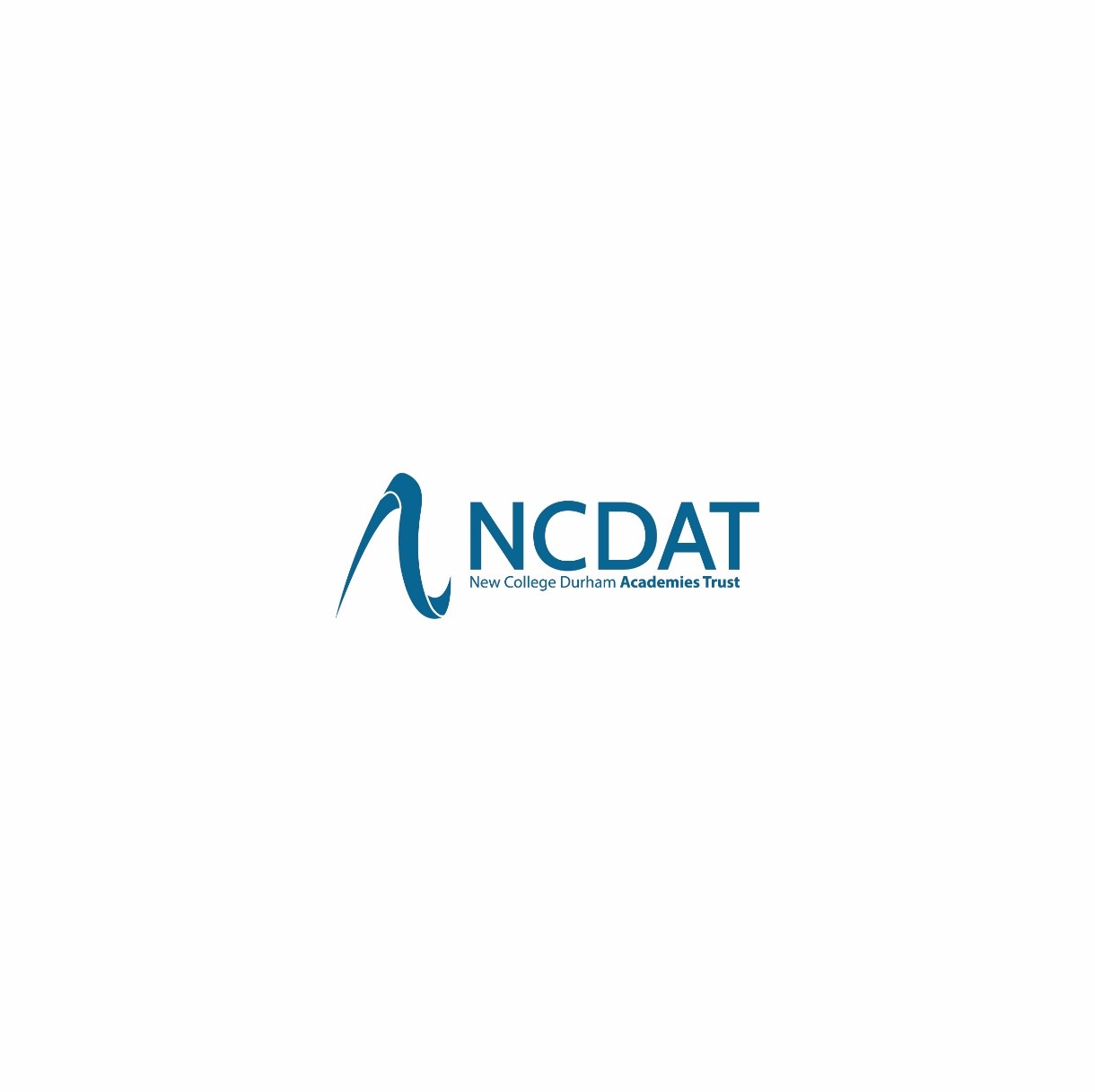 In-Year Admission Form – SecondaryIt is important that you provide as much information as possible to assist in the transfer process.  Please note that your child is not guaranteed a place at any school (this includes your nearest schools).This form MUST be completed by the person who has parental responsibility for the child.  If there is a residential order or special guardianship in place, evidence of this MUST be provided with the form.Sections A and B must be FULLY completed by the parent/carer. Once complete and handed in, section C will be completed by your child’s current school. Once your child’s current school has completed Section C of the form, it will be forwarded to the Strategic Data Manager, c/o New College Durham Academies Trust, Head Office, High Street, Stanley, Co Durham. DH9 0TW by post, or by email to admissions@ncdat.org.uk Transfer forms that are not fully completed will be returned to the parent/carer or current school.To be completed by the Headteacher (or the replacement if the Headteacher is absent due to sickness) confirming that the information provided is full and accurate.I confirm that I have read section C completed by the above names member of staff and agree that all questions have been answered as fully as possible and that all information is accurate.Section A – to be completed by the parent/carer (or the person who holds legal parental responsibility)Section A – to be completed by the parent/carer (or the person who holds legal parental responsibility)Section A – to be completed by the parent/carer (or the person who holds legal parental responsibility)Section A – to be completed by the parent/carer (or the person who holds legal parental responsibility)Section A – to be completed by the parent/carer (or the person who holds legal parental responsibility)Section A – to be completed by the parent/carer (or the person who holds legal parental responsibility)Section A – to be completed by the parent/carer (or the person who holds legal parental responsibility)Section A – to be completed by the parent/carer (or the person who holds legal parental responsibility)Section A – to be completed by the parent/carer (or the person who holds legal parental responsibility)Section A – to be completed by the parent/carer (or the person who holds legal parental responsibility)Section A – to be completed by the parent/carer (or the person who holds legal parental responsibility)Section A – to be completed by the parent/carer (or the person who holds legal parental responsibility)Section A – to be completed by the parent/carer (or the person who holds legal parental responsibility)Section A – to be completed by the parent/carer (or the person who holds legal parental responsibility)Section A – to be completed by the parent/carer (or the person who holds legal parental responsibility)Section A – to be completed by the parent/carer (or the person who holds legal parental responsibility)Section A – to be completed by the parent/carer (or the person who holds legal parental responsibility)Section A – to be completed by the parent/carer (or the person who holds legal parental responsibility)Section A – to be completed by the parent/carer (or the person who holds legal parental responsibility)Section A – to be completed by the parent/carer (or the person who holds legal parental responsibility)Section A – to be completed by the parent/carer (or the person who holds legal parental responsibility)Section A – to be completed by the parent/carer (or the person who holds legal parental responsibility)Section A – to be completed by the parent/carer (or the person who holds legal parental responsibility)Section A – to be completed by the parent/carer (or the person who holds legal parental responsibility)Section A – to be completed by the parent/carer (or the person who holds legal parental responsibility)Section A – to be completed by the parent/carer (or the person who holds legal parental responsibility)Section A – to be completed by the parent/carer (or the person who holds legal parental responsibility)Section A – to be completed by the parent/carer (or the person who holds legal parental responsibility)Section A – to be completed by the parent/carer (or the person who holds legal parental responsibility)Section A – to be completed by the parent/carer (or the person who holds legal parental responsibility)Section A – to be completed by the parent/carer (or the person who holds legal parental responsibility)Section A – to be completed by the parent/carer (or the person who holds legal parental responsibility)Section A – to be completed by the parent/carer (or the person who holds legal parental responsibility)Name of school/Academy (you would like your child to attend) Name of school/Academy (you would like your child to attend) Name of school/Academy (you would like your child to attend) Name of school/Academy (you would like your child to attend) Name of school/Academy (you would like your child to attend) Name of school/Academy (you would like your child to attend) Name of school/Academy (you would like your child to attend) Name of school/Academy (you would like your child to attend) Name of school/Academy (you would like your child to attend) Name of school/Academy (you would like your child to attend) Name of school/Academy (you would like your child to attend) Name of school/Academy (you would like your child to attend)  Name of child Name of child Name of child Name of child Name of child Name of child Name of child Name of child Name of child Name of child Name of child Name of childDate of birthDate of birthDate of birthDate of birthDate of birthDate of birthDate of birthDate of birthDate of birthDate of birthDate of birthDate of birth Child current Year Group (7,8,9,10,11) Child current Year Group (7,8,9,10,11) Child current Year Group (7,8,9,10,11) Child current Year Group (7,8,9,10,11) Child current Year Group (7,8,9,10,11) Child current Year Group (7,8,9,10,11) Child current Year Group (7,8,9,10,11) Child current Year Group (7,8,9,10,11) Child current Year Group (7,8,9,10,11) Child current Year Group (7,8,9,10,11) Child current Year Group (7,8,9,10,11) Child current Year Group (7,8,9,10,11)Current AddressCurrent AddressCurrent AddressCurrent AddressCurrent AddressCurrent AddressCurrent AddressCurrent AddressCurrent AddressCurrent AddressCurrent AddressCurrent AddressPostcodePostcodePostcodePostcodePostcodePostcodePostcodePostcodePostcodePostcodePostcodePostcodeCurrent/previous schoolCurrent/previous schoolCurrent/previous schoolCurrent/previous schoolCurrent/previous schoolCurrent/previous schoolCurrent/previous schoolCurrent/previous schoolCurrent/previous schoolCurrent/previous schoolCurrent/previous schoolCurrent/previous schoolLocal AuthorityLocal AuthorityLocal AuthorityLocal AuthorityLocal AuthorityLocal AuthorityLocal AuthorityLocal AuthorityLocal AuthorityLocal AuthorityLocal AuthorityLocal AuthorityReason for transferReason for transferReason for transferReason for transferReason for transferReason for transferReason for transferReason for transferReason for transferReason for transferReason for transferReason for transferDate place is required Date place is required Date place is required Date place is required Date place is required Date place is required Date place is required Date place is required Date place is required Date place is required Date place is required Date place is required Previous secondary schools attended:Previous secondary schools attended:Previous secondary schools attended:Previous secondary schools attended:Previous secondary schools attended:Previous secondary schools attended:Previous secondary schools attended:Previous secondary schools attended:Previous secondary schools attended:Previous secondary schools attended:Previous secondary schools attended:Previous secondary schools attended:111Previous secondary schools attended:Previous secondary schools attended:Previous secondary schools attended:Previous secondary schools attended:Previous secondary schools attended:Previous secondary schools attended:Previous secondary schools attended:Previous secondary schools attended:Previous secondary schools attended:Previous secondary schools attended:Previous secondary schools attended:Previous secondary schools attended:222Previous secondary schools attended:Previous secondary schools attended:Previous secondary schools attended:Previous secondary schools attended:Previous secondary schools attended:Previous secondary schools attended:Previous secondary schools attended:Previous secondary schools attended:Previous secondary schools attended:Previous secondary schools attended:Previous secondary schools attended:Previous secondary schools attended:333Q1. Does the child have an Education, Health and Care Plan (EHCP) or a statement of special educational needs?Q1. Does the child have an Education, Health and Care Plan (EHCP) or a statement of special educational needs?Q1. Does the child have an Education, Health and Care Plan (EHCP) or a statement of special educational needs?Q1. Does the child have an Education, Health and Care Plan (EHCP) or a statement of special educational needs?Q1. Does the child have an Education, Health and Care Plan (EHCP) or a statement of special educational needs?Q1. Does the child have an Education, Health and Care Plan (EHCP) or a statement of special educational needs?Q1. Does the child have an Education, Health and Care Plan (EHCP) or a statement of special educational needs?Q1. Does the child have an Education, Health and Care Plan (EHCP) or a statement of special educational needs?Q1. Does the child have an Education, Health and Care Plan (EHCP) or a statement of special educational needs?Q1. Does the child have an Education, Health and Care Plan (EHCP) or a statement of special educational needs?Q1. Does the child have an Education, Health and Care Plan (EHCP) or a statement of special educational needs?Q1. Does the child have an Education, Health and Care Plan (EHCP) or a statement of special educational needs?Q1. Does the child have an Education, Health and Care Plan (EHCP) or a statement of special educational needs?Q1. Does the child have an Education, Health and Care Plan (EHCP) or a statement of special educational needs?Q1. Does the child have an Education, Health and Care Plan (EHCP) or a statement of special educational needs?YesYesYesYesYesNoNoNoIf the answer to Q1 is ‘yes’, please give further details (date the plan or statement was issued)If the answer to Q1 is ‘yes’, please give further details (date the plan or statement was issued)If the answer to Q1 is ‘yes’, please give further details (date the plan or statement was issued)If the answer to Q1 is ‘yes’, please give further details (date the plan or statement was issued)If the answer to Q1 is ‘yes’, please give further details (date the plan or statement was issued)If the answer to Q1 is ‘yes’, please give further details (date the plan or statement was issued)If the answer to Q1 is ‘yes’, please give further details (date the plan or statement was issued)If the answer to Q1 is ‘yes’, please give further details (date the plan or statement was issued)If the answer to Q1 is ‘yes’, please give further details (date the plan or statement was issued)If the answer to Q1 is ‘yes’, please give further details (date the plan or statement was issued)If the answer to Q1 is ‘yes’, please give further details (date the plan or statement was issued)If the answer to Q1 is ‘yes’, please give further details (date the plan or statement was issued)If the answer to Q1 is ‘yes’, please give further details (date the plan or statement was issued)If the answer to Q1 is ‘yes’, please give further details (date the plan or statement was issued)If the answer to Q1 is ‘yes’, please give further details (date the plan or statement was issued)Q2. Do you have parental responsibility for the child?Q2. Do you have parental responsibility for the child?Q2. Do you have parental responsibility for the child?Q2. Do you have parental responsibility for the child?Q2. Do you have parental responsibility for the child?Q2. Do you have parental responsibility for the child?Q2. Do you have parental responsibility for the child?Q2. Do you have parental responsibility for the child?Q2. Do you have parental responsibility for the child?Q2. Do you have parental responsibility for the child?Q2. Do you have parental responsibility for the child?Q2. Do you have parental responsibility for the child?Q2. Do you have parental responsibility for the child?Q2. Do you have parental responsibility for the child?Q2. Do you have parental responsibility for the child?YesYesYesYesYesNoNoNoIf the child is ‘looked after’ (LAC) please confirm the local authorityIf the child is ‘looked after’ (LAC) please confirm the local authorityIf the child is ‘looked after’ (LAC) please confirm the local authorityIf the child is ‘looked after’ (LAC) please confirm the local authorityIf the child is ‘looked after’ (LAC) please confirm the local authorityIf the child is ‘looked after’ (LAC) please confirm the local authorityIf the child is ‘looked after’ (LAC) please confirm the local authorityIf the child is ‘looked after’ (LAC) please confirm the local authorityIf the child is ‘looked after’ (LAC) please confirm the local authorityIf the child is ‘looked after’ (LAC) please confirm the local authorityIf the child is ‘looked after’ (LAC) please confirm the local authorityIf the child is ‘looked after’ (LAC) please confirm the local authorityIf the child is ‘looked after’ (LAC) please confirm the local authorityIf the child is ‘looked after’ (LAC) please confirm the local authorityIf the child is ‘looked after’ (LAC) please confirm the local authorityIf the child is ‘looked after’, please confirm the name of the social worker (where applicable)If the child is ‘looked after’, please confirm the name of the social worker (where applicable)If the child is ‘looked after’, please confirm the name of the social worker (where applicable)If the child is ‘looked after’, please confirm the name of the social worker (where applicable)If the child is ‘looked after’, please confirm the name of the social worker (where applicable)If the child is ‘looked after’, please confirm the name of the social worker (where applicable)If the child is ‘looked after’, please confirm the name of the social worker (where applicable)If the child is ‘looked after’, please confirm the name of the social worker (where applicable)If the child is ‘looked after’, please confirm the name of the social worker (where applicable)If the child is ‘looked after’, please confirm the name of the social worker (where applicable)If the child is ‘looked after’, please confirm the name of the social worker (where applicable)If the child is ‘looked after’, please confirm the name of the social worker (where applicable)If the child is ‘looked after’, please confirm the name of the social worker (where applicable)If the child is ‘looked after’, please confirm the name of the social worker (where applicable)If the child is ‘looked after’, please confirm the name of the social worker (where applicable)Q3. Is the child previously ‘looked after’ but now adopted?Q3. Is the child previously ‘looked after’ but now adopted?Q3. Is the child previously ‘looked after’ but now adopted?Q3. Is the child previously ‘looked after’ but now adopted?Q3. Is the child previously ‘looked after’ but now adopted?Q3. Is the child previously ‘looked after’ but now adopted?Q3. Is the child previously ‘looked after’ but now adopted?Q3. Is the child previously ‘looked after’ but now adopted?Q3. Is the child previously ‘looked after’ but now adopted?Q3. Is the child previously ‘looked after’ but now adopted?Q3. Is the child previously ‘looked after’ but now adopted?Q3. Is the child previously ‘looked after’ but now adopted?Q3. Is the child previously ‘looked after’ but now adopted?Q3. Is the child previously ‘looked after’ but now adopted?Q3. Is the child previously ‘looked after’ but now adopted?YesYesYesNoNoNoQ4. Is the child subject to a residential order or special guardianship – if yes, please provide a copy with this form.Q4. Is the child subject to a residential order or special guardianship – if yes, please provide a copy with this form.Q4. Is the child subject to a residential order or special guardianship – if yes, please provide a copy with this form.Q4. Is the child subject to a residential order or special guardianship – if yes, please provide a copy with this form.Q4. Is the child subject to a residential order or special guardianship – if yes, please provide a copy with this form.Q4. Is the child subject to a residential order or special guardianship – if yes, please provide a copy with this form.Q4. Is the child subject to a residential order or special guardianship – if yes, please provide a copy with this form.Q4. Is the child subject to a residential order or special guardianship – if yes, please provide a copy with this form.Q4. Is the child subject to a residential order or special guardianship – if yes, please provide a copy with this form.Q4. Is the child subject to a residential order or special guardianship – if yes, please provide a copy with this form.Q4. Is the child subject to a residential order or special guardianship – if yes, please provide a copy with this form.Q4. Is the child subject to a residential order or special guardianship – if yes, please provide a copy with this form.Q4. Is the child subject to a residential order or special guardianship – if yes, please provide a copy with this form.Q4. Is the child subject to a residential order or special guardianship – if yes, please provide a copy with this form.Q4. Is the child subject to a residential order or special guardianship – if yes, please provide a copy with this form.Yes Yes Yes NoNoNoQ5. Does your child live with someone other than yourself or another family member?Q5. Does your child live with someone other than yourself or another family member?Q5. Does your child live with someone other than yourself or another family member?Q5. Does your child live with someone other than yourself or another family member?Q5. Does your child live with someone other than yourself or another family member?Q5. Does your child live with someone other than yourself or another family member?Q5. Does your child live with someone other than yourself or another family member?Q5. Does your child live with someone other than yourself or another family member?Q5. Does your child live with someone other than yourself or another family member?Q5. Does your child live with someone other than yourself or another family member?Q5. Does your child live with someone other than yourself or another family member?Q5. Does your child live with someone other than yourself or another family member?Q5. Does your child live with someone other than yourself or another family member?Q5. Does your child live with someone other than yourself or another family member?Q5. Does your child live with someone other than yourself or another family member?YesYesYesNoNoNoIf the answer to Q5 is ‘yes’, please state the name of the person and their relationship to the child:If the answer to Q5 is ‘yes’, please state the name of the person and their relationship to the child:If the answer to Q5 is ‘yes’, please state the name of the person and their relationship to the child:If the answer to Q5 is ‘yes’, please state the name of the person and their relationship to the child:If the answer to Q5 is ‘yes’, please state the name of the person and their relationship to the child:If the answer to Q5 is ‘yes’, please state the name of the person and their relationship to the child:If the answer to Q5 is ‘yes’, please state the name of the person and their relationship to the child:If the answer to Q5 is ‘yes’, please state the name of the person and their relationship to the child:If the answer to Q5 is ‘yes’, please state the name of the person and their relationship to the child:If the answer to Q5 is ‘yes’, please state the name of the person and their relationship to the child:If the answer to Q5 is ‘yes’, please state the name of the person and their relationship to the child:If the answer to Q5 is ‘yes’, please state the name of the person and their relationship to the child:If the answer to Q5 is ‘yes’, please state the name of the person and their relationship to the child:If the answer to Q5 is ‘yes’, please state the name of the person and their relationship to the child:If the answer to Q5 is ‘yes’, please state the name of the person and their relationship to the child:If the answer to Q5 is ‘yes’, how long has this arrangement been in place?If the answer to Q5 is ‘yes’, how long has this arrangement been in place?If the answer to Q5 is ‘yes’, how long has this arrangement been in place?If the answer to Q5 is ‘yes’, how long has this arrangement been in place?If the answer to Q5 is ‘yes’, how long has this arrangement been in place?If the answer to Q5 is ‘yes’, how long has this arrangement been in place?If the answer to Q5 is ‘yes’, how long has this arrangement been in place?If the answer to Q5 is ‘yes’, how long has this arrangement been in place?If the answer to Q5 is ‘yes’, how long has this arrangement been in place?If the answer to Q5 is ‘yes’, how long has this arrangement been in place?If the answer to Q5 is ‘yes’, how long has this arrangement been in place?If the answer to Q5 is ‘yes’, how long has this arrangement been in place?If the answer to Q5 is ‘yes’, how long has this arrangement been in place?If the answer to Q5 is ‘yes’, how long has this arrangement been in place?If the answer to Q5 is ‘yes’, how long has this arrangement been in place?Q6. Has your child been permanently excluded from any school?Q6. Has your child been permanently excluded from any school?Q6. Has your child been permanently excluded from any school?Q6. Has your child been permanently excluded from any school?Q6. Has your child been permanently excluded from any school?Q6. Has your child been permanently excluded from any school?Q6. Has your child been permanently excluded from any school?Q6. Has your child been permanently excluded from any school?Q6. Has your child been permanently excluded from any school?Q6. Has your child been permanently excluded from any school?Q6. Has your child been permanently excluded from any school?Q6. Has your child been permanently excluded from any school?Q6. Has your child been permanently excluded from any school?Q6. Has your child been permanently excluded from any school?Q6. Has your child been permanently excluded from any school?YesYesYesYesNoNoNoIf the answer to Q6 is ‘yes’, which school:If the answer to Q6 is ‘yes’, which school:If the answer to Q6 is ‘yes’, which school:If the answer to Q6 is ‘yes’, which school:If the answer to Q6 is ‘yes’, which school:If the answer to Q6 is ‘yes’, which school:If the answer to Q6 is ‘yes’, which school:If the answer to Q6 is ‘yes’, which school:If the answer to Q6 is ‘yes’, which school:If the answer to Q6 is ‘yes’, which school:If the answer to Q6 is ‘yes’, which school:If the answer to Q6 is ‘yes’, which school:If the answer to Q6 is ‘yes’, which school:If the answer to Q6 is ‘yes’, which school:If the answer to Q6 is ‘yes’, which school:Reason for permanent exclusion:Reason for permanent exclusion:Reason for permanent exclusion:Reason for permanent exclusion:Reason for permanent exclusion:Reason for permanent exclusion:Reason for permanent exclusion:Reason for permanent exclusion:Reason for permanent exclusion:Reason for permanent exclusion:Reason for permanent exclusion:Reason for permanent exclusion:Reason for permanent exclusion:Reason for permanent exclusion:Reason for permanent exclusion:Please include any additional details as to why your child wishes to move schoolPlease include any additional details as to why your child wishes to move schoolPlease include any additional details as to why your child wishes to move schoolPlease include any additional details as to why your child wishes to move schoolPlease include any additional details as to why your child wishes to move schoolPlease include any additional details as to why your child wishes to move schoolPlease include any additional details as to why your child wishes to move schoolPlease include any additional details as to why your child wishes to move schoolPlease include any additional details as to why your child wishes to move schoolPlease include any additional details as to why your child wishes to move schoolPlease include any additional details as to why your child wishes to move schoolPlease include any additional details as to why your child wishes to move schoolPlease include any additional details as to why your child wishes to move schoolPlease include any additional details as to why your child wishes to move schoolPlease include any additional details as to why your child wishes to move schoolPlease include any additional details as to why your child wishes to move schoolPlease include any additional details as to why your child wishes to move schoolPlease include any additional details as to why your child wishes to move schoolPlease include any additional details as to why your child wishes to move schoolPlease include any additional details as to why your child wishes to move schoolPlease include any additional details as to why your child wishes to move schoolPlease include any additional details as to why your child wishes to move schoolPlease include any additional details as to why your child wishes to move schoolPlease include any additional details as to why your child wishes to move schoolPlease include any additional details as to why your child wishes to move schoolPlease include any additional details as to why your child wishes to move schoolPlease include any additional details as to why your child wishes to move schoolPlease include any additional details as to why your child wishes to move schoolPlease include any additional details as to why your child wishes to move schoolPlease include any additional details as to why your child wishes to move schoolPlease include any additional details as to why your child wishes to move schoolPlease include any additional details as to why your child wishes to move schoolPlease include any additional details as to why your child wishes to move schoolPlease confirm the names and date of birth of any siblings attending your preferred school?Please confirm the names and date of birth of any siblings attending your preferred school?Please confirm the names and date of birth of any siblings attending your preferred school?Please confirm the names and date of birth of any siblings attending your preferred school?Please confirm the names and date of birth of any siblings attending your preferred school?Please confirm the names and date of birth of any siblings attending your preferred school?Please confirm the names and date of birth of any siblings attending your preferred school?Please confirm the names and date of birth of any siblings attending your preferred school?Please confirm the names and date of birth of any siblings attending your preferred school?Please confirm the names and date of birth of any siblings attending your preferred school?Please confirm the names and date of birth of any siblings attending your preferred school?Please confirm the names and date of birth of any siblings attending your preferred school?Please confirm the names and date of birth of any siblings attending your preferred school?Please confirm the names and date of birth of any siblings attending your preferred school?Please confirm the names and date of birth of any siblings attending your preferred school?Please confirm the names and date of birth of any siblings attending your preferred school?Please confirm the names and date of birth of any siblings attending your preferred school?Please confirm the names and date of birth of any siblings attending your preferred school?Please confirm the names and date of birth of any siblings attending your preferred school?Please confirm the names and date of birth of any siblings attending your preferred school?Please confirm the names and date of birth of any siblings attending your preferred school?Please confirm the names and date of birth of any siblings attending your preferred school?Please confirm the names and date of birth of any siblings attending your preferred school?Please confirm the names and date of birth of any siblings attending your preferred school?Please confirm the names and date of birth of any siblings attending your preferred school?Please confirm the names and date of birth of any siblings attending your preferred school?Please confirm the names and date of birth of any siblings attending your preferred school?Please confirm the names and date of birth of any siblings attending your preferred school?Please confirm the names and date of birth of any siblings attending your preferred school?Please confirm the names and date of birth of any siblings attending your preferred school?Please confirm the names and date of birth of any siblings attending your preferred school?Please confirm the names and date of birth of any siblings attending your preferred school?Please confirm the names and date of birth of any siblings attending your preferred school?NameNameNameNameNameNameNameNameNameNameNameNameNameNameNameDate of BirthDate of BirthDate of BirthDate of BirthDate of BirthDate of BirthDate of BirthDate of BirthDate of BirthDate of BirthDate of BirthDate of BirthDate of BirthYear groupYear groupYear groupYear groupYear groupParent/Carer Details (person completing this form)Parent/Carer Details (person completing this form)Parent/Carer Details (person completing this form)Parent/Carer Details (person completing this form)Parent/Carer Details (person completing this form)Parent/Carer Details (person completing this form)Parent/Carer Details (person completing this form)Parent/Carer Details (person completing this form)Parent/Carer Details (person completing this form)Parent/Carer Details (person completing this form)Parent/Carer Details (person completing this form)Parent/Carer Details (person completing this form)Parent/Carer Details (person completing this form)Parent/Carer Details (person completing this form)Parent/Carer Details (person completing this form)Parent/Carer Details (person completing this form)Parent/Carer Details (person completing this form)Parent/Carer Details (person completing this form)Parent/Carer Details (person completing this form)Parent/Carer Details (person completing this form)Parent/Carer Details (person completing this form)Parent/Carer Details (person completing this form)Parent/Carer Details (person completing this form)Parent/Carer Details (person completing this form)Parent/Carer Details (person completing this form)Parent/Carer Details (person completing this form)Parent/Carer Details (person completing this form)Parent/Carer Details (person completing this form)Parent/Carer Details (person completing this form)Parent/Carer Details (person completing this form)Parent/Carer Details (person completing this form)Parent/Carer Details (person completing this form)Parent/Carer Details (person completing this form)Parent/Carer Details (person completing this form)TitleForename and SurnameForename and SurnameForename and SurnameForename and SurnameForename and SurnameForename and SurnameForename and SurnameForename and SurnameForename and SurnameForename and SurnameDate of BirthDate of BirthDate of BirthDate of BirthEmailEmailEmailTelephone NumberTelephone NumberTelephone NumberTelephone NumberHome:                                                        Mobile:Home:                                                        Mobile:Home:                                                        Mobile:Home:                                                        Mobile:Home:                                                        Mobile:Home:                                                        Mobile:Home:                                                        Mobile:Home:                                                        Mobile:Home:                                                        Mobile:Home:                                                        Mobile:Home:                                                        Mobile:Home:                                                        Mobile:Home:                                                        Mobile:Home:                                                        Mobile:Home:                                                        Mobile:Home:                                                        Mobile:Home:                                                        Mobile:Home:                                                        Mobile:Home:                                                        Mobile:Home:                                                        Mobile:Home:                                                        Mobile:Home:                                                        Mobile:Home:                                                        Mobile:Home:                                                        Mobile:Home:                                                        Mobile:Home:                                                        Mobile:Home:                                                        Mobile:Home:                                                        Mobile:Home:                                                        Mobile:Home:                                                        Mobile:Other Parent/Carer DetailsOther Parent/Carer DetailsOther Parent/Carer DetailsOther Parent/Carer DetailsOther Parent/Carer DetailsOther Parent/Carer DetailsOther Parent/Carer DetailsOther Parent/Carer DetailsOther Parent/Carer DetailsOther Parent/Carer DetailsOther Parent/Carer DetailsOther Parent/Carer DetailsOther Parent/Carer DetailsOther Parent/Carer DetailsOther Parent/Carer DetailsOther Parent/Carer DetailsOther Parent/Carer DetailsOther Parent/Carer DetailsOther Parent/Carer DetailsOther Parent/Carer DetailsOther Parent/Carer DetailsOther Parent/Carer DetailsOther Parent/Carer DetailsOther Parent/Carer DetailsOther Parent/Carer DetailsOther Parent/Carer DetailsOther Parent/Carer DetailsOther Parent/Carer DetailsOther Parent/Carer DetailsOther Parent/Carer DetailsOther Parent/Carer DetailsOther Parent/Carer DetailsOther Parent/Carer DetailsOther Parent/Carer DetailsTitleForename and SurnameForename and SurnameForename and SurnameForename and SurnameForename and SurnameForename and SurnameForename and SurnameForename and SurnameForename and SurnameForename and SurnameDate of BirthDate of BirthDate of BirthDate of BirthEmailEmailEmailTelephone NumberTelephone NumberTelephone NumberTelephone NumberHome:                                                        Mobile:Home:                                                        Mobile:Home:                                                        Mobile:Home:                                                        Mobile:Home:                                                        Mobile:Home:                                                        Mobile:Home:                                                        Mobile:Home:                                                        Mobile:Home:                                                        Mobile:Home:                                                        Mobile:Home:                                                        Mobile:Home:                                                        Mobile:Home:                                                        Mobile:Home:                                                        Mobile:Home:                                                        Mobile:Home:                                                        Mobile:Home:                                                        Mobile:Home:                                                        Mobile:Home:                                                        Mobile:Home:                                                        Mobile:Home:                                                        Mobile:Home:                                                        Mobile:Home:                                                        Mobile:Home:                                                        Mobile:Home:                                                        Mobile:Home:                                                        Mobile:Home:                                                        Mobile:Home:                                                        Mobile:Home:                                                        Mobile:Home:                                                        Mobile:By signing below, you confirm:You have parental responsibility for the child (or have care and control of the child), and in seeking a transfer of the child’s Academy/school, you have no knowledge of any opposition to this transfer from any other person who has parental responsibility for the childYou will inform us either by email to admissions@ncdat.org.uk or in writing of any change of address details after the submission of your child’s application.You understand that your child’s place can be withdrawn even if they have started at the Academy/school if the place was fraudulently obtained.You hereby agree and consent to us checking the details you have provided on this application against Council Tax, Electoral Registration and other Council records to confirm that the child is a resident at the address outlined in Section A.You agree and consent to us sharing your data with other agencies, where it is necessary to do so and where the law allows, in accordance with the Data Protection LegislationYou understand that if you have provided information that is incorrect or incomplete, you may be investigated and action may be taken against you (including court action)By signing below, you confirm:You have parental responsibility for the child (or have care and control of the child), and in seeking a transfer of the child’s Academy/school, you have no knowledge of any opposition to this transfer from any other person who has parental responsibility for the childYou will inform us either by email to admissions@ncdat.org.uk or in writing of any change of address details after the submission of your child’s application.You understand that your child’s place can be withdrawn even if they have started at the Academy/school if the place was fraudulently obtained.You hereby agree and consent to us checking the details you have provided on this application against Council Tax, Electoral Registration and other Council records to confirm that the child is a resident at the address outlined in Section A.You agree and consent to us sharing your data with other agencies, where it is necessary to do so and where the law allows, in accordance with the Data Protection LegislationYou understand that if you have provided information that is incorrect or incomplete, you may be investigated and action may be taken against you (including court action)By signing below, you confirm:You have parental responsibility for the child (or have care and control of the child), and in seeking a transfer of the child’s Academy/school, you have no knowledge of any opposition to this transfer from any other person who has parental responsibility for the childYou will inform us either by email to admissions@ncdat.org.uk or in writing of any change of address details after the submission of your child’s application.You understand that your child’s place can be withdrawn even if they have started at the Academy/school if the place was fraudulently obtained.You hereby agree and consent to us checking the details you have provided on this application against Council Tax, Electoral Registration and other Council records to confirm that the child is a resident at the address outlined in Section A.You agree and consent to us sharing your data with other agencies, where it is necessary to do so and where the law allows, in accordance with the Data Protection LegislationYou understand that if you have provided information that is incorrect or incomplete, you may be investigated and action may be taken against you (including court action)By signing below, you confirm:You have parental responsibility for the child (or have care and control of the child), and in seeking a transfer of the child’s Academy/school, you have no knowledge of any opposition to this transfer from any other person who has parental responsibility for the childYou will inform us either by email to admissions@ncdat.org.uk or in writing of any change of address details after the submission of your child’s application.You understand that your child’s place can be withdrawn even if they have started at the Academy/school if the place was fraudulently obtained.You hereby agree and consent to us checking the details you have provided on this application against Council Tax, Electoral Registration and other Council records to confirm that the child is a resident at the address outlined in Section A.You agree and consent to us sharing your data with other agencies, where it is necessary to do so and where the law allows, in accordance with the Data Protection LegislationYou understand that if you have provided information that is incorrect or incomplete, you may be investigated and action may be taken against you (including court action)By signing below, you confirm:You have parental responsibility for the child (or have care and control of the child), and in seeking a transfer of the child’s Academy/school, you have no knowledge of any opposition to this transfer from any other person who has parental responsibility for the childYou will inform us either by email to admissions@ncdat.org.uk or in writing of any change of address details after the submission of your child’s application.You understand that your child’s place can be withdrawn even if they have started at the Academy/school if the place was fraudulently obtained.You hereby agree and consent to us checking the details you have provided on this application against Council Tax, Electoral Registration and other Council records to confirm that the child is a resident at the address outlined in Section A.You agree and consent to us sharing your data with other agencies, where it is necessary to do so and where the law allows, in accordance with the Data Protection LegislationYou understand that if you have provided information that is incorrect or incomplete, you may be investigated and action may be taken against you (including court action)By signing below, you confirm:You have parental responsibility for the child (or have care and control of the child), and in seeking a transfer of the child’s Academy/school, you have no knowledge of any opposition to this transfer from any other person who has parental responsibility for the childYou will inform us either by email to admissions@ncdat.org.uk or in writing of any change of address details after the submission of your child’s application.You understand that your child’s place can be withdrawn even if they have started at the Academy/school if the place was fraudulently obtained.You hereby agree and consent to us checking the details you have provided on this application against Council Tax, Electoral Registration and other Council records to confirm that the child is a resident at the address outlined in Section A.You agree and consent to us sharing your data with other agencies, where it is necessary to do so and where the law allows, in accordance with the Data Protection LegislationYou understand that if you have provided information that is incorrect or incomplete, you may be investigated and action may be taken against you (including court action)By signing below, you confirm:You have parental responsibility for the child (or have care and control of the child), and in seeking a transfer of the child’s Academy/school, you have no knowledge of any opposition to this transfer from any other person who has parental responsibility for the childYou will inform us either by email to admissions@ncdat.org.uk or in writing of any change of address details after the submission of your child’s application.You understand that your child’s place can be withdrawn even if they have started at the Academy/school if the place was fraudulently obtained.You hereby agree and consent to us checking the details you have provided on this application against Council Tax, Electoral Registration and other Council records to confirm that the child is a resident at the address outlined in Section A.You agree and consent to us sharing your data with other agencies, where it is necessary to do so and where the law allows, in accordance with the Data Protection LegislationYou understand that if you have provided information that is incorrect or incomplete, you may be investigated and action may be taken against you (including court action)By signing below, you confirm:You have parental responsibility for the child (or have care and control of the child), and in seeking a transfer of the child’s Academy/school, you have no knowledge of any opposition to this transfer from any other person who has parental responsibility for the childYou will inform us either by email to admissions@ncdat.org.uk or in writing of any change of address details after the submission of your child’s application.You understand that your child’s place can be withdrawn even if they have started at the Academy/school if the place was fraudulently obtained.You hereby agree and consent to us checking the details you have provided on this application against Council Tax, Electoral Registration and other Council records to confirm that the child is a resident at the address outlined in Section A.You agree and consent to us sharing your data with other agencies, where it is necessary to do so and where the law allows, in accordance with the Data Protection LegislationYou understand that if you have provided information that is incorrect or incomplete, you may be investigated and action may be taken against you (including court action)By signing below, you confirm:You have parental responsibility for the child (or have care and control of the child), and in seeking a transfer of the child’s Academy/school, you have no knowledge of any opposition to this transfer from any other person who has parental responsibility for the childYou will inform us either by email to admissions@ncdat.org.uk or in writing of any change of address details after the submission of your child’s application.You understand that your child’s place can be withdrawn even if they have started at the Academy/school if the place was fraudulently obtained.You hereby agree and consent to us checking the details you have provided on this application against Council Tax, Electoral Registration and other Council records to confirm that the child is a resident at the address outlined in Section A.You agree and consent to us sharing your data with other agencies, where it is necessary to do so and where the law allows, in accordance with the Data Protection LegislationYou understand that if you have provided information that is incorrect or incomplete, you may be investigated and action may be taken against you (including court action)By signing below, you confirm:You have parental responsibility for the child (or have care and control of the child), and in seeking a transfer of the child’s Academy/school, you have no knowledge of any opposition to this transfer from any other person who has parental responsibility for the childYou will inform us either by email to admissions@ncdat.org.uk or in writing of any change of address details after the submission of your child’s application.You understand that your child’s place can be withdrawn even if they have started at the Academy/school if the place was fraudulently obtained.You hereby agree and consent to us checking the details you have provided on this application against Council Tax, Electoral Registration and other Council records to confirm that the child is a resident at the address outlined in Section A.You agree and consent to us sharing your data with other agencies, where it is necessary to do so and where the law allows, in accordance with the Data Protection LegislationYou understand that if you have provided information that is incorrect or incomplete, you may be investigated and action may be taken against you (including court action)By signing below, you confirm:You have parental responsibility for the child (or have care and control of the child), and in seeking a transfer of the child’s Academy/school, you have no knowledge of any opposition to this transfer from any other person who has parental responsibility for the childYou will inform us either by email to admissions@ncdat.org.uk or in writing of any change of address details after the submission of your child’s application.You understand that your child’s place can be withdrawn even if they have started at the Academy/school if the place was fraudulently obtained.You hereby agree and consent to us checking the details you have provided on this application against Council Tax, Electoral Registration and other Council records to confirm that the child is a resident at the address outlined in Section A.You agree and consent to us sharing your data with other agencies, where it is necessary to do so and where the law allows, in accordance with the Data Protection LegislationYou understand that if you have provided information that is incorrect or incomplete, you may be investigated and action may be taken against you (including court action)By signing below, you confirm:You have parental responsibility for the child (or have care and control of the child), and in seeking a transfer of the child’s Academy/school, you have no knowledge of any opposition to this transfer from any other person who has parental responsibility for the childYou will inform us either by email to admissions@ncdat.org.uk or in writing of any change of address details after the submission of your child’s application.You understand that your child’s place can be withdrawn even if they have started at the Academy/school if the place was fraudulently obtained.You hereby agree and consent to us checking the details you have provided on this application against Council Tax, Electoral Registration and other Council records to confirm that the child is a resident at the address outlined in Section A.You agree and consent to us sharing your data with other agencies, where it is necessary to do so and where the law allows, in accordance with the Data Protection LegislationYou understand that if you have provided information that is incorrect or incomplete, you may be investigated and action may be taken against you (including court action)By signing below, you confirm:You have parental responsibility for the child (or have care and control of the child), and in seeking a transfer of the child’s Academy/school, you have no knowledge of any opposition to this transfer from any other person who has parental responsibility for the childYou will inform us either by email to admissions@ncdat.org.uk or in writing of any change of address details after the submission of your child’s application.You understand that your child’s place can be withdrawn even if they have started at the Academy/school if the place was fraudulently obtained.You hereby agree and consent to us checking the details you have provided on this application against Council Tax, Electoral Registration and other Council records to confirm that the child is a resident at the address outlined in Section A.You agree and consent to us sharing your data with other agencies, where it is necessary to do so and where the law allows, in accordance with the Data Protection LegislationYou understand that if you have provided information that is incorrect or incomplete, you may be investigated and action may be taken against you (including court action)By signing below, you confirm:You have parental responsibility for the child (or have care and control of the child), and in seeking a transfer of the child’s Academy/school, you have no knowledge of any opposition to this transfer from any other person who has parental responsibility for the childYou will inform us either by email to admissions@ncdat.org.uk or in writing of any change of address details after the submission of your child’s application.You understand that your child’s place can be withdrawn even if they have started at the Academy/school if the place was fraudulently obtained.You hereby agree and consent to us checking the details you have provided on this application against Council Tax, Electoral Registration and other Council records to confirm that the child is a resident at the address outlined in Section A.You agree and consent to us sharing your data with other agencies, where it is necessary to do so and where the law allows, in accordance with the Data Protection LegislationYou understand that if you have provided information that is incorrect or incomplete, you may be investigated and action may be taken against you (including court action)By signing below, you confirm:You have parental responsibility for the child (or have care and control of the child), and in seeking a transfer of the child’s Academy/school, you have no knowledge of any opposition to this transfer from any other person who has parental responsibility for the childYou will inform us either by email to admissions@ncdat.org.uk or in writing of any change of address details after the submission of your child’s application.You understand that your child’s place can be withdrawn even if they have started at the Academy/school if the place was fraudulently obtained.You hereby agree and consent to us checking the details you have provided on this application against Council Tax, Electoral Registration and other Council records to confirm that the child is a resident at the address outlined in Section A.You agree and consent to us sharing your data with other agencies, where it is necessary to do so and where the law allows, in accordance with the Data Protection LegislationYou understand that if you have provided information that is incorrect or incomplete, you may be investigated and action may be taken against you (including court action)By signing below, you confirm:You have parental responsibility for the child (or have care and control of the child), and in seeking a transfer of the child’s Academy/school, you have no knowledge of any opposition to this transfer from any other person who has parental responsibility for the childYou will inform us either by email to admissions@ncdat.org.uk or in writing of any change of address details after the submission of your child’s application.You understand that your child’s place can be withdrawn even if they have started at the Academy/school if the place was fraudulently obtained.You hereby agree and consent to us checking the details you have provided on this application against Council Tax, Electoral Registration and other Council records to confirm that the child is a resident at the address outlined in Section A.You agree and consent to us sharing your data with other agencies, where it is necessary to do so and where the law allows, in accordance with the Data Protection LegislationYou understand that if you have provided information that is incorrect or incomplete, you may be investigated and action may be taken against you (including court action)By signing below, you confirm:You have parental responsibility for the child (or have care and control of the child), and in seeking a transfer of the child’s Academy/school, you have no knowledge of any opposition to this transfer from any other person who has parental responsibility for the childYou will inform us either by email to admissions@ncdat.org.uk or in writing of any change of address details after the submission of your child’s application.You understand that your child’s place can be withdrawn even if they have started at the Academy/school if the place was fraudulently obtained.You hereby agree and consent to us checking the details you have provided on this application against Council Tax, Electoral Registration and other Council records to confirm that the child is a resident at the address outlined in Section A.You agree and consent to us sharing your data with other agencies, where it is necessary to do so and where the law allows, in accordance with the Data Protection LegislationYou understand that if you have provided information that is incorrect or incomplete, you may be investigated and action may be taken against you (including court action)By signing below, you confirm:You have parental responsibility for the child (or have care and control of the child), and in seeking a transfer of the child’s Academy/school, you have no knowledge of any opposition to this transfer from any other person who has parental responsibility for the childYou will inform us either by email to admissions@ncdat.org.uk or in writing of any change of address details after the submission of your child’s application.You understand that your child’s place can be withdrawn even if they have started at the Academy/school if the place was fraudulently obtained.You hereby agree and consent to us checking the details you have provided on this application against Council Tax, Electoral Registration and other Council records to confirm that the child is a resident at the address outlined in Section A.You agree and consent to us sharing your data with other agencies, where it is necessary to do so and where the law allows, in accordance with the Data Protection LegislationYou understand that if you have provided information that is incorrect or incomplete, you may be investigated and action may be taken against you (including court action)By signing below, you confirm:You have parental responsibility for the child (or have care and control of the child), and in seeking a transfer of the child’s Academy/school, you have no knowledge of any opposition to this transfer from any other person who has parental responsibility for the childYou will inform us either by email to admissions@ncdat.org.uk or in writing of any change of address details after the submission of your child’s application.You understand that your child’s place can be withdrawn even if they have started at the Academy/school if the place was fraudulently obtained.You hereby agree and consent to us checking the details you have provided on this application against Council Tax, Electoral Registration and other Council records to confirm that the child is a resident at the address outlined in Section A.You agree and consent to us sharing your data with other agencies, where it is necessary to do so and where the law allows, in accordance with the Data Protection LegislationYou understand that if you have provided information that is incorrect or incomplete, you may be investigated and action may be taken against you (including court action)By signing below, you confirm:You have parental responsibility for the child (or have care and control of the child), and in seeking a transfer of the child’s Academy/school, you have no knowledge of any opposition to this transfer from any other person who has parental responsibility for the childYou will inform us either by email to admissions@ncdat.org.uk or in writing of any change of address details after the submission of your child’s application.You understand that your child’s place can be withdrawn even if they have started at the Academy/school if the place was fraudulently obtained.You hereby agree and consent to us checking the details you have provided on this application against Council Tax, Electoral Registration and other Council records to confirm that the child is a resident at the address outlined in Section A.You agree and consent to us sharing your data with other agencies, where it is necessary to do so and where the law allows, in accordance with the Data Protection LegislationYou understand that if you have provided information that is incorrect or incomplete, you may be investigated and action may be taken against you (including court action)By signing below, you confirm:You have parental responsibility for the child (or have care and control of the child), and in seeking a transfer of the child’s Academy/school, you have no knowledge of any opposition to this transfer from any other person who has parental responsibility for the childYou will inform us either by email to admissions@ncdat.org.uk or in writing of any change of address details after the submission of your child’s application.You understand that your child’s place can be withdrawn even if they have started at the Academy/school if the place was fraudulently obtained.You hereby agree and consent to us checking the details you have provided on this application against Council Tax, Electoral Registration and other Council records to confirm that the child is a resident at the address outlined in Section A.You agree and consent to us sharing your data with other agencies, where it is necessary to do so and where the law allows, in accordance with the Data Protection LegislationYou understand that if you have provided information that is incorrect or incomplete, you may be investigated and action may be taken against you (including court action)By signing below, you confirm:You have parental responsibility for the child (or have care and control of the child), and in seeking a transfer of the child’s Academy/school, you have no knowledge of any opposition to this transfer from any other person who has parental responsibility for the childYou will inform us either by email to admissions@ncdat.org.uk or in writing of any change of address details after the submission of your child’s application.You understand that your child’s place can be withdrawn even if they have started at the Academy/school if the place was fraudulently obtained.You hereby agree and consent to us checking the details you have provided on this application against Council Tax, Electoral Registration and other Council records to confirm that the child is a resident at the address outlined in Section A.You agree and consent to us sharing your data with other agencies, where it is necessary to do so and where the law allows, in accordance with the Data Protection LegislationYou understand that if you have provided information that is incorrect or incomplete, you may be investigated and action may be taken against you (including court action)By signing below, you confirm:You have parental responsibility for the child (or have care and control of the child), and in seeking a transfer of the child’s Academy/school, you have no knowledge of any opposition to this transfer from any other person who has parental responsibility for the childYou will inform us either by email to admissions@ncdat.org.uk or in writing of any change of address details after the submission of your child’s application.You understand that your child’s place can be withdrawn even if they have started at the Academy/school if the place was fraudulently obtained.You hereby agree and consent to us checking the details you have provided on this application against Council Tax, Electoral Registration and other Council records to confirm that the child is a resident at the address outlined in Section A.You agree and consent to us sharing your data with other agencies, where it is necessary to do so and where the law allows, in accordance with the Data Protection LegislationYou understand that if you have provided information that is incorrect or incomplete, you may be investigated and action may be taken against you (including court action)By signing below, you confirm:You have parental responsibility for the child (or have care and control of the child), and in seeking a transfer of the child’s Academy/school, you have no knowledge of any opposition to this transfer from any other person who has parental responsibility for the childYou will inform us either by email to admissions@ncdat.org.uk or in writing of any change of address details after the submission of your child’s application.You understand that your child’s place can be withdrawn even if they have started at the Academy/school if the place was fraudulently obtained.You hereby agree and consent to us checking the details you have provided on this application against Council Tax, Electoral Registration and other Council records to confirm that the child is a resident at the address outlined in Section A.You agree and consent to us sharing your data with other agencies, where it is necessary to do so and where the law allows, in accordance with the Data Protection LegislationYou understand that if you have provided information that is incorrect or incomplete, you may be investigated and action may be taken against you (including court action)By signing below, you confirm:You have parental responsibility for the child (or have care and control of the child), and in seeking a transfer of the child’s Academy/school, you have no knowledge of any opposition to this transfer from any other person who has parental responsibility for the childYou will inform us either by email to admissions@ncdat.org.uk or in writing of any change of address details after the submission of your child’s application.You understand that your child’s place can be withdrawn even if they have started at the Academy/school if the place was fraudulently obtained.You hereby agree and consent to us checking the details you have provided on this application against Council Tax, Electoral Registration and other Council records to confirm that the child is a resident at the address outlined in Section A.You agree and consent to us sharing your data with other agencies, where it is necessary to do so and where the law allows, in accordance with the Data Protection LegislationYou understand that if you have provided information that is incorrect or incomplete, you may be investigated and action may be taken against you (including court action)By signing below, you confirm:You have parental responsibility for the child (or have care and control of the child), and in seeking a transfer of the child’s Academy/school, you have no knowledge of any opposition to this transfer from any other person who has parental responsibility for the childYou will inform us either by email to admissions@ncdat.org.uk or in writing of any change of address details after the submission of your child’s application.You understand that your child’s place can be withdrawn even if they have started at the Academy/school if the place was fraudulently obtained.You hereby agree and consent to us checking the details you have provided on this application against Council Tax, Electoral Registration and other Council records to confirm that the child is a resident at the address outlined in Section A.You agree and consent to us sharing your data with other agencies, where it is necessary to do so and where the law allows, in accordance with the Data Protection LegislationYou understand that if you have provided information that is incorrect or incomplete, you may be investigated and action may be taken against you (including court action)By signing below, you confirm:You have parental responsibility for the child (or have care and control of the child), and in seeking a transfer of the child’s Academy/school, you have no knowledge of any opposition to this transfer from any other person who has parental responsibility for the childYou will inform us either by email to admissions@ncdat.org.uk or in writing of any change of address details after the submission of your child’s application.You understand that your child’s place can be withdrawn even if they have started at the Academy/school if the place was fraudulently obtained.You hereby agree and consent to us checking the details you have provided on this application against Council Tax, Electoral Registration and other Council records to confirm that the child is a resident at the address outlined in Section A.You agree and consent to us sharing your data with other agencies, where it is necessary to do so and where the law allows, in accordance with the Data Protection LegislationYou understand that if you have provided information that is incorrect or incomplete, you may be investigated and action may be taken against you (including court action)By signing below, you confirm:You have parental responsibility for the child (or have care and control of the child), and in seeking a transfer of the child’s Academy/school, you have no knowledge of any opposition to this transfer from any other person who has parental responsibility for the childYou will inform us either by email to admissions@ncdat.org.uk or in writing of any change of address details after the submission of your child’s application.You understand that your child’s place can be withdrawn even if they have started at the Academy/school if the place was fraudulently obtained.You hereby agree and consent to us checking the details you have provided on this application against Council Tax, Electoral Registration and other Council records to confirm that the child is a resident at the address outlined in Section A.You agree and consent to us sharing your data with other agencies, where it is necessary to do so and where the law allows, in accordance with the Data Protection LegislationYou understand that if you have provided information that is incorrect or incomplete, you may be investigated and action may be taken against you (including court action)By signing below, you confirm:You have parental responsibility for the child (or have care and control of the child), and in seeking a transfer of the child’s Academy/school, you have no knowledge of any opposition to this transfer from any other person who has parental responsibility for the childYou will inform us either by email to admissions@ncdat.org.uk or in writing of any change of address details after the submission of your child’s application.You understand that your child’s place can be withdrawn even if they have started at the Academy/school if the place was fraudulently obtained.You hereby agree and consent to us checking the details you have provided on this application against Council Tax, Electoral Registration and other Council records to confirm that the child is a resident at the address outlined in Section A.You agree and consent to us sharing your data with other agencies, where it is necessary to do so and where the law allows, in accordance with the Data Protection LegislationYou understand that if you have provided information that is incorrect or incomplete, you may be investigated and action may be taken against you (including court action)By signing below, you confirm:You have parental responsibility for the child (or have care and control of the child), and in seeking a transfer of the child’s Academy/school, you have no knowledge of any opposition to this transfer from any other person who has parental responsibility for the childYou will inform us either by email to admissions@ncdat.org.uk or in writing of any change of address details after the submission of your child’s application.You understand that your child’s place can be withdrawn even if they have started at the Academy/school if the place was fraudulently obtained.You hereby agree and consent to us checking the details you have provided on this application against Council Tax, Electoral Registration and other Council records to confirm that the child is a resident at the address outlined in Section A.You agree and consent to us sharing your data with other agencies, where it is necessary to do so and where the law allows, in accordance with the Data Protection LegislationYou understand that if you have provided information that is incorrect or incomplete, you may be investigated and action may be taken against you (including court action)By signing below, you confirm:You have parental responsibility for the child (or have care and control of the child), and in seeking a transfer of the child’s Academy/school, you have no knowledge of any opposition to this transfer from any other person who has parental responsibility for the childYou will inform us either by email to admissions@ncdat.org.uk or in writing of any change of address details after the submission of your child’s application.You understand that your child’s place can be withdrawn even if they have started at the Academy/school if the place was fraudulently obtained.You hereby agree and consent to us checking the details you have provided on this application against Council Tax, Electoral Registration and other Council records to confirm that the child is a resident at the address outlined in Section A.You agree and consent to us sharing your data with other agencies, where it is necessary to do so and where the law allows, in accordance with the Data Protection LegislationYou understand that if you have provided information that is incorrect or incomplete, you may be investigated and action may be taken against you (including court action)By signing below, you confirm:You have parental responsibility for the child (or have care and control of the child), and in seeking a transfer of the child’s Academy/school, you have no knowledge of any opposition to this transfer from any other person who has parental responsibility for the childYou will inform us either by email to admissions@ncdat.org.uk or in writing of any change of address details after the submission of your child’s application.You understand that your child’s place can be withdrawn even if they have started at the Academy/school if the place was fraudulently obtained.You hereby agree and consent to us checking the details you have provided on this application against Council Tax, Electoral Registration and other Council records to confirm that the child is a resident at the address outlined in Section A.You agree and consent to us sharing your data with other agencies, where it is necessary to do so and where the law allows, in accordance with the Data Protection LegislationYou understand that if you have provided information that is incorrect or incomplete, you may be investigated and action may be taken against you (including court action)By signing below, you confirm:You have parental responsibility for the child (or have care and control of the child), and in seeking a transfer of the child’s Academy/school, you have no knowledge of any opposition to this transfer from any other person who has parental responsibility for the childYou will inform us either by email to admissions@ncdat.org.uk or in writing of any change of address details after the submission of your child’s application.You understand that your child’s place can be withdrawn even if they have started at the Academy/school if the place was fraudulently obtained.You hereby agree and consent to us checking the details you have provided on this application against Council Tax, Electoral Registration and other Council records to confirm that the child is a resident at the address outlined in Section A.You agree and consent to us sharing your data with other agencies, where it is necessary to do so and where the law allows, in accordance with the Data Protection LegislationYou understand that if you have provided information that is incorrect or incomplete, you may be investigated and action may be taken against you (including court action)SignedSignedSignedSignedSignedSignedSignedSignedSignedSignedSignedSignedSignedSignedSignedPrint NamePrint NamePrint NamePrint NamePrint NamePrint NamePrint NamePrint NamePrint NamePrint NamePrint NamePrint NamePrint NamePrint NamePrint NameRelationship to childRelationship to childRelationship to childRelationship to childRelationship to childRelationship to childRelationship to childRelationship to childRelationship to childRelationship to childRelationship to childRelationship to childRelationship to childRelationship to childRelationship to childDateDateDateDateDateDateDateDateDateDateDateDateDateDateDateSection B – to be completed if your child has recently arrived from overseasPlease note that if your child’s current or previous school is outside the UK, we will need to see proof of your child’s boarding pass, travel ticket, endorsed passport or entry visa.We will also need to see proof of your child’s date of birth, such as their passport, identity card or birth certificate.Section B – to be completed if your child has recently arrived from overseasPlease note that if your child’s current or previous school is outside the UK, we will need to see proof of your child’s boarding pass, travel ticket, endorsed passport or entry visa.We will also need to see proof of your child’s date of birth, such as their passport, identity card or birth certificate.Section B – to be completed if your child has recently arrived from overseasPlease note that if your child’s current or previous school is outside the UK, we will need to see proof of your child’s boarding pass, travel ticket, endorsed passport or entry visa.We will also need to see proof of your child’s date of birth, such as their passport, identity card or birth certificate.Section B – to be completed if your child has recently arrived from overseasPlease note that if your child’s current or previous school is outside the UK, we will need to see proof of your child’s boarding pass, travel ticket, endorsed passport or entry visa.We will also need to see proof of your child’s date of birth, such as their passport, identity card or birth certificate.Section B – to be completed if your child has recently arrived from overseasPlease note that if your child’s current or previous school is outside the UK, we will need to see proof of your child’s boarding pass, travel ticket, endorsed passport or entry visa.We will also need to see proof of your child’s date of birth, such as their passport, identity card or birth certificate.Section B – to be completed if your child has recently arrived from overseasPlease note that if your child’s current or previous school is outside the UK, we will need to see proof of your child’s boarding pass, travel ticket, endorsed passport or entry visa.We will also need to see proof of your child’s date of birth, such as their passport, identity card or birth certificate.Section B – to be completed if your child has recently arrived from overseasPlease note that if your child’s current or previous school is outside the UK, we will need to see proof of your child’s boarding pass, travel ticket, endorsed passport or entry visa.We will also need to see proof of your child’s date of birth, such as their passport, identity card or birth certificate.Section B – to be completed if your child has recently arrived from overseasPlease note that if your child’s current or previous school is outside the UK, we will need to see proof of your child’s boarding pass, travel ticket, endorsed passport or entry visa.We will also need to see proof of your child’s date of birth, such as their passport, identity card or birth certificate.Section B – to be completed if your child has recently arrived from overseasPlease note that if your child’s current or previous school is outside the UK, we will need to see proof of your child’s boarding pass, travel ticket, endorsed passport or entry visa.We will also need to see proof of your child’s date of birth, such as their passport, identity card or birth certificate.Section B – to be completed if your child has recently arrived from overseasPlease note that if your child’s current or previous school is outside the UK, we will need to see proof of your child’s boarding pass, travel ticket, endorsed passport or entry visa.We will also need to see proof of your child’s date of birth, such as their passport, identity card or birth certificate.Section B – to be completed if your child has recently arrived from overseasPlease note that if your child’s current or previous school is outside the UK, we will need to see proof of your child’s boarding pass, travel ticket, endorsed passport or entry visa.We will also need to see proof of your child’s date of birth, such as their passport, identity card or birth certificate.Section B – to be completed if your child has recently arrived from overseasPlease note that if your child’s current or previous school is outside the UK, we will need to see proof of your child’s boarding pass, travel ticket, endorsed passport or entry visa.We will also need to see proof of your child’s date of birth, such as their passport, identity card or birth certificate.Section B – to be completed if your child has recently arrived from overseasPlease note that if your child’s current or previous school is outside the UK, we will need to see proof of your child’s boarding pass, travel ticket, endorsed passport or entry visa.We will also need to see proof of your child’s date of birth, such as their passport, identity card or birth certificate.Section B – to be completed if your child has recently arrived from overseasPlease note that if your child’s current or previous school is outside the UK, we will need to see proof of your child’s boarding pass, travel ticket, endorsed passport or entry visa.We will also need to see proof of your child’s date of birth, such as their passport, identity card or birth certificate.Section B – to be completed if your child has recently arrived from overseasPlease note that if your child’s current or previous school is outside the UK, we will need to see proof of your child’s boarding pass, travel ticket, endorsed passport or entry visa.We will also need to see proof of your child’s date of birth, such as their passport, identity card or birth certificate.Section B – to be completed if your child has recently arrived from overseasPlease note that if your child’s current or previous school is outside the UK, we will need to see proof of your child’s boarding pass, travel ticket, endorsed passport or entry visa.We will also need to see proof of your child’s date of birth, such as their passport, identity card or birth certificate.Section B – to be completed if your child has recently arrived from overseasPlease note that if your child’s current or previous school is outside the UK, we will need to see proof of your child’s boarding pass, travel ticket, endorsed passport or entry visa.We will also need to see proof of your child’s date of birth, such as their passport, identity card or birth certificate.Section B – to be completed if your child has recently arrived from overseasPlease note that if your child’s current or previous school is outside the UK, we will need to see proof of your child’s boarding pass, travel ticket, endorsed passport or entry visa.We will also need to see proof of your child’s date of birth, such as their passport, identity card or birth certificate.Section B – to be completed if your child has recently arrived from overseasPlease note that if your child’s current or previous school is outside the UK, we will need to see proof of your child’s boarding pass, travel ticket, endorsed passport or entry visa.We will also need to see proof of your child’s date of birth, such as their passport, identity card or birth certificate.Section B – to be completed if your child has recently arrived from overseasPlease note that if your child’s current or previous school is outside the UK, we will need to see proof of your child’s boarding pass, travel ticket, endorsed passport or entry visa.We will also need to see proof of your child’s date of birth, such as their passport, identity card or birth certificate.Section B – to be completed if your child has recently arrived from overseasPlease note that if your child’s current or previous school is outside the UK, we will need to see proof of your child’s boarding pass, travel ticket, endorsed passport or entry visa.We will also need to see proof of your child’s date of birth, such as their passport, identity card or birth certificate.Section B – to be completed if your child has recently arrived from overseasPlease note that if your child’s current or previous school is outside the UK, we will need to see proof of your child’s boarding pass, travel ticket, endorsed passport or entry visa.We will also need to see proof of your child’s date of birth, such as their passport, identity card or birth certificate.Section B – to be completed if your child has recently arrived from overseasPlease note that if your child’s current or previous school is outside the UK, we will need to see proof of your child’s boarding pass, travel ticket, endorsed passport or entry visa.We will also need to see proof of your child’s date of birth, such as their passport, identity card or birth certificate.Section B – to be completed if your child has recently arrived from overseasPlease note that if your child’s current or previous school is outside the UK, we will need to see proof of your child’s boarding pass, travel ticket, endorsed passport or entry visa.We will also need to see proof of your child’s date of birth, such as their passport, identity card or birth certificate.Section B – to be completed if your child has recently arrived from overseasPlease note that if your child’s current or previous school is outside the UK, we will need to see proof of your child’s boarding pass, travel ticket, endorsed passport or entry visa.We will also need to see proof of your child’s date of birth, such as their passport, identity card or birth certificate.Section B – to be completed if your child has recently arrived from overseasPlease note that if your child’s current or previous school is outside the UK, we will need to see proof of your child’s boarding pass, travel ticket, endorsed passport or entry visa.We will also need to see proof of your child’s date of birth, such as their passport, identity card or birth certificate.Section B – to be completed if your child has recently arrived from overseasPlease note that if your child’s current or previous school is outside the UK, we will need to see proof of your child’s boarding pass, travel ticket, endorsed passport or entry visa.We will also need to see proof of your child’s date of birth, such as their passport, identity card or birth certificate.Section B – to be completed if your child has recently arrived from overseasPlease note that if your child’s current or previous school is outside the UK, we will need to see proof of your child’s boarding pass, travel ticket, endorsed passport or entry visa.We will also need to see proof of your child’s date of birth, such as their passport, identity card or birth certificate.Section B – to be completed if your child has recently arrived from overseasPlease note that if your child’s current or previous school is outside the UK, we will need to see proof of your child’s boarding pass, travel ticket, endorsed passport or entry visa.We will also need to see proof of your child’s date of birth, such as their passport, identity card or birth certificate.Section B – to be completed if your child has recently arrived from overseasPlease note that if your child’s current or previous school is outside the UK, we will need to see proof of your child’s boarding pass, travel ticket, endorsed passport or entry visa.We will also need to see proof of your child’s date of birth, such as their passport, identity card or birth certificate.Section B – to be completed if your child has recently arrived from overseasPlease note that if your child’s current or previous school is outside the UK, we will need to see proof of your child’s boarding pass, travel ticket, endorsed passport or entry visa.We will also need to see proof of your child’s date of birth, such as their passport, identity card or birth certificate.Section B – to be completed if your child has recently arrived from overseasPlease note that if your child’s current or previous school is outside the UK, we will need to see proof of your child’s boarding pass, travel ticket, endorsed passport or entry visa.We will also need to see proof of your child’s date of birth, such as their passport, identity card or birth certificate.Section B – to be completed if your child has recently arrived from overseasPlease note that if your child’s current or previous school is outside the UK, we will need to see proof of your child’s boarding pass, travel ticket, endorsed passport or entry visa.We will also need to see proof of your child’s date of birth, such as their passport, identity card or birth certificate.Date of arrival in areaDate of arrival in areaDate of arrival in areaDate of arrival in areaDate of arrival in areaDate of arrival in areaDate of arrival in areaDate of arrival in areaDate of arrival in areaDate of arrival in areaDate of arrival in areaQ1. Is your child a refugee or asylum seeker?Q1. Is your child a refugee or asylum seeker?Q1. Is your child a refugee or asylum seeker?Q1. Is your child a refugee or asylum seeker?Q1. Is your child a refugee or asylum seeker?Q1. Is your child a refugee or asylum seeker?Q1. Is your child a refugee or asylum seeker?Q1. Is your child a refugee or asylum seeker?Q1. Is your child a refugee or asylum seeker?Q1. Is your child a refugee or asylum seeker?Q1. Is your child a refugee or asylum seeker?YesYesYesYesYesNoNoNoNoNoQ2. Do you as parent/carer speak English fluently?Q2. Do you as parent/carer speak English fluently?Q2. Do you as parent/carer speak English fluently?Q2. Do you as parent/carer speak English fluently?Q2. Do you as parent/carer speak English fluently?Q2. Do you as parent/carer speak English fluently?Q2. Do you as parent/carer speak English fluently?Q2. Do you as parent/carer speak English fluently?Q2. Do you as parent/carer speak English fluently?Q2. Do you as parent/carer speak English fluently?Q2. Do you as parent/carer speak English fluently?YesYesYesYesYesNoNoNoNoNoIf you are not fluent in English, what is your preferred language?If you are not fluent in English, what is your preferred language?If you are not fluent in English, what is your preferred language?If you are not fluent in English, what is your preferred language?If you are not fluent in English, what is your preferred language?If you are not fluent in English, what is your preferred language?If you are not fluent in English, what is your preferred language?If you are not fluent in English, what is your preferred language?If you are not fluent in English, what is your preferred language?If you are not fluent in English, what is your preferred language?If you are not fluent in English, what is your preferred language?Q3. Does your child speak English fluently?Q3. Does your child speak English fluently?Q3. Does your child speak English fluently?Q3. Does your child speak English fluently?Q3. Does your child speak English fluently?Q3. Does your child speak English fluently?Q3. Does your child speak English fluently?Q3. Does your child speak English fluently?Q3. Does your child speak English fluently?Q3. Does your child speak English fluently?Q3. Does your child speak English fluently?YesYesYesYesYesNoNoNoNoNoIf your answer to Q3 is ‘no’, what is your child’s first language or additional language spoken?If your answer to Q3 is ‘no’, what is your child’s first language or additional language spoken?If your answer to Q3 is ‘no’, what is your child’s first language or additional language spoken?If your answer to Q3 is ‘no’, what is your child’s first language or additional language spoken?If your answer to Q3 is ‘no’, what is your child’s first language or additional language spoken?If your answer to Q3 is ‘no’, what is your child’s first language or additional language spoken?If your answer to Q3 is ‘no’, what is your child’s first language or additional language spoken?If your answer to Q3 is ‘no’, what is your child’s first language or additional language spoken?If your answer to Q3 is ‘no’, what is your child’s first language or additional language spoken?If your answer to Q3 is ‘no’, what is your child’s first language or additional language spoken?If your answer to Q3 is ‘no’, what is your child’s first language or additional language spoken?Section C – to be completed by current schoolBEFORE SUBMITTING YOUR APPLICATION FORM, YOU MUST ASK YOUR CURRENT SCHOOL TO COMPLETE SECTION C (there may be a delay in processing your transfer if the form is not fully completed)Section C – to be completed by current schoolBEFORE SUBMITTING YOUR APPLICATION FORM, YOU MUST ASK YOUR CURRENT SCHOOL TO COMPLETE SECTION C (there may be a delay in processing your transfer if the form is not fully completed)Section C – to be completed by current schoolBEFORE SUBMITTING YOUR APPLICATION FORM, YOU MUST ASK YOUR CURRENT SCHOOL TO COMPLETE SECTION C (there may be a delay in processing your transfer if the form is not fully completed)Section C – to be completed by current schoolBEFORE SUBMITTING YOUR APPLICATION FORM, YOU MUST ASK YOUR CURRENT SCHOOL TO COMPLETE SECTION C (there may be a delay in processing your transfer if the form is not fully completed)Section C – to be completed by current schoolBEFORE SUBMITTING YOUR APPLICATION FORM, YOU MUST ASK YOUR CURRENT SCHOOL TO COMPLETE SECTION C (there may be a delay in processing your transfer if the form is not fully completed)Section C – to be completed by current schoolBEFORE SUBMITTING YOUR APPLICATION FORM, YOU MUST ASK YOUR CURRENT SCHOOL TO COMPLETE SECTION C (there may be a delay in processing your transfer if the form is not fully completed)Section C – to be completed by current schoolBEFORE SUBMITTING YOUR APPLICATION FORM, YOU MUST ASK YOUR CURRENT SCHOOL TO COMPLETE SECTION C (there may be a delay in processing your transfer if the form is not fully completed)Section C – to be completed by current schoolBEFORE SUBMITTING YOUR APPLICATION FORM, YOU MUST ASK YOUR CURRENT SCHOOL TO COMPLETE SECTION C (there may be a delay in processing your transfer if the form is not fully completed)Section C – to be completed by current schoolBEFORE SUBMITTING YOUR APPLICATION FORM, YOU MUST ASK YOUR CURRENT SCHOOL TO COMPLETE SECTION C (there may be a delay in processing your transfer if the form is not fully completed)Section C – to be completed by current schoolBEFORE SUBMITTING YOUR APPLICATION FORM, YOU MUST ASK YOUR CURRENT SCHOOL TO COMPLETE SECTION C (there may be a delay in processing your transfer if the form is not fully completed)Section C – to be completed by current schoolBEFORE SUBMITTING YOUR APPLICATION FORM, YOU MUST ASK YOUR CURRENT SCHOOL TO COMPLETE SECTION C (there may be a delay in processing your transfer if the form is not fully completed)Section C – to be completed by current schoolBEFORE SUBMITTING YOUR APPLICATION FORM, YOU MUST ASK YOUR CURRENT SCHOOL TO COMPLETE SECTION C (there may be a delay in processing your transfer if the form is not fully completed)Section C – to be completed by current schoolBEFORE SUBMITTING YOUR APPLICATION FORM, YOU MUST ASK YOUR CURRENT SCHOOL TO COMPLETE SECTION C (there may be a delay in processing your transfer if the form is not fully completed)Section C – to be completed by current schoolBEFORE SUBMITTING YOUR APPLICATION FORM, YOU MUST ASK YOUR CURRENT SCHOOL TO COMPLETE SECTION C (there may be a delay in processing your transfer if the form is not fully completed)Section C – to be completed by current schoolBEFORE SUBMITTING YOUR APPLICATION FORM, YOU MUST ASK YOUR CURRENT SCHOOL TO COMPLETE SECTION C (there may be a delay in processing your transfer if the form is not fully completed)Section C – to be completed by current schoolBEFORE SUBMITTING YOUR APPLICATION FORM, YOU MUST ASK YOUR CURRENT SCHOOL TO COMPLETE SECTION C (there may be a delay in processing your transfer if the form is not fully completed)Section C – to be completed by current schoolBEFORE SUBMITTING YOUR APPLICATION FORM, YOU MUST ASK YOUR CURRENT SCHOOL TO COMPLETE SECTION C (there may be a delay in processing your transfer if the form is not fully completed)Section C – to be completed by current schoolBEFORE SUBMITTING YOUR APPLICATION FORM, YOU MUST ASK YOUR CURRENT SCHOOL TO COMPLETE SECTION C (there may be a delay in processing your transfer if the form is not fully completed)Section C – to be completed by current schoolBEFORE SUBMITTING YOUR APPLICATION FORM, YOU MUST ASK YOUR CURRENT SCHOOL TO COMPLETE SECTION C (there may be a delay in processing your transfer if the form is not fully completed)Section C – to be completed by current schoolBEFORE SUBMITTING YOUR APPLICATION FORM, YOU MUST ASK YOUR CURRENT SCHOOL TO COMPLETE SECTION C (there may be a delay in processing your transfer if the form is not fully completed)Section C – to be completed by current schoolBEFORE SUBMITTING YOUR APPLICATION FORM, YOU MUST ASK YOUR CURRENT SCHOOL TO COMPLETE SECTION C (there may be a delay in processing your transfer if the form is not fully completed)Section C – to be completed by current schoolBEFORE SUBMITTING YOUR APPLICATION FORM, YOU MUST ASK YOUR CURRENT SCHOOL TO COMPLETE SECTION C (there may be a delay in processing your transfer if the form is not fully completed)Section C – to be completed by current schoolBEFORE SUBMITTING YOUR APPLICATION FORM, YOU MUST ASK YOUR CURRENT SCHOOL TO COMPLETE SECTION C (there may be a delay in processing your transfer if the form is not fully completed)Section C – to be completed by current schoolBEFORE SUBMITTING YOUR APPLICATION FORM, YOU MUST ASK YOUR CURRENT SCHOOL TO COMPLETE SECTION C (there may be a delay in processing your transfer if the form is not fully completed)Section C – to be completed by current schoolBEFORE SUBMITTING YOUR APPLICATION FORM, YOU MUST ASK YOUR CURRENT SCHOOL TO COMPLETE SECTION C (there may be a delay in processing your transfer if the form is not fully completed)Section C – to be completed by current schoolBEFORE SUBMITTING YOUR APPLICATION FORM, YOU MUST ASK YOUR CURRENT SCHOOL TO COMPLETE SECTION C (there may be a delay in processing your transfer if the form is not fully completed)Section C – to be completed by current schoolBEFORE SUBMITTING YOUR APPLICATION FORM, YOU MUST ASK YOUR CURRENT SCHOOL TO COMPLETE SECTION C (there may be a delay in processing your transfer if the form is not fully completed)Section C – to be completed by current schoolBEFORE SUBMITTING YOUR APPLICATION FORM, YOU MUST ASK YOUR CURRENT SCHOOL TO COMPLETE SECTION C (there may be a delay in processing your transfer if the form is not fully completed)Section C – to be completed by current schoolBEFORE SUBMITTING YOUR APPLICATION FORM, YOU MUST ASK YOUR CURRENT SCHOOL TO COMPLETE SECTION C (there may be a delay in processing your transfer if the form is not fully completed)Section C – to be completed by current schoolBEFORE SUBMITTING YOUR APPLICATION FORM, YOU MUST ASK YOUR CURRENT SCHOOL TO COMPLETE SECTION C (there may be a delay in processing your transfer if the form is not fully completed)Section C – to be completed by current schoolBEFORE SUBMITTING YOUR APPLICATION FORM, YOU MUST ASK YOUR CURRENT SCHOOL TO COMPLETE SECTION C (there may be a delay in processing your transfer if the form is not fully completed)Section C – to be completed by current schoolBEFORE SUBMITTING YOUR APPLICATION FORM, YOU MUST ASK YOUR CURRENT SCHOOL TO COMPLETE SECTION C (there may be a delay in processing your transfer if the form is not fully completed)Section C – to be completed by current schoolBEFORE SUBMITTING YOUR APPLICATION FORM, YOU MUST ASK YOUR CURRENT SCHOOL TO COMPLETE SECTION C (there may be a delay in processing your transfer if the form is not fully completed)Please tick below where appropriate and for ticked sections, please provide relevant reports.Please tick below where appropriate and for ticked sections, please provide relevant reports.Please tick below where appropriate and for ticked sections, please provide relevant reports.Please tick below where appropriate and for ticked sections, please provide relevant reports.Please tick below where appropriate and for ticked sections, please provide relevant reports.Please tick below where appropriate and for ticked sections, please provide relevant reports.Please tick below where appropriate and for ticked sections, please provide relevant reports.Please tick below where appropriate and for ticked sections, please provide relevant reports.Please tick below where appropriate and for ticked sections, please provide relevant reports.Please tick below where appropriate and for ticked sections, please provide relevant reports.Please tick below where appropriate and for ticked sections, please provide relevant reports.Please tick below where appropriate and for ticked sections, please provide relevant reports.Please tick below where appropriate and for ticked sections, please provide relevant reports.Please tick below where appropriate and for ticked sections, please provide relevant reports.Please tick below where appropriate and for ticked sections, please provide relevant reports.Please tick below where appropriate and for ticked sections, please provide relevant reports.Please tick below where appropriate and for ticked sections, please provide relevant reports.Please tick below where appropriate and for ticked sections, please provide relevant reports.Please tick below where appropriate and for ticked sections, please provide relevant reports.Please tick below where appropriate and for ticked sections, please provide relevant reports.Please tick below where appropriate and for ticked sections, please provide relevant reports.Please tick below where appropriate and for ticked sections, please provide relevant reports.Please tick below where appropriate and for ticked sections, please provide relevant reports.Please tick below where appropriate and for ticked sections, please provide relevant reports.Please tick below where appropriate and for ticked sections, please provide relevant reports.Please tick below where appropriate and for ticked sections, please provide relevant reports.Please tick below where appropriate and for ticked sections, please provide relevant reports.Please tick below where appropriate and for ticked sections, please provide relevant reports.Please tick below where appropriate and for ticked sections, please provide relevant reports.Please tick below where appropriate and for ticked sections, please provide relevant reports.Please tick below where appropriate and for ticked sections, please provide relevant reports.Please tick below where appropriate and for ticked sections, please provide relevant reports.Please tick below where appropriate and for ticked sections, please provide relevant reports.EHC planEHC planEALEALEALLACLACLACLACEWS involvementEWS involvementEWS involvementEWS involvementEWS involvementEWS involvementSocial workerSocial workerSocial workerSocial workerSocial workerSocial workerSocial workerBehaviour supportBehaviour supportBehaviour supportBehaviour supportBehaviour supportBehaviour supportEducational psychologistEducational psychologistEducational psychologistEducational psychologistEducational psychologistSEND Status and stage of monitoringSEND Status and stage of monitoringSEND Status and stage of monitoringSEND Status and stage of monitoringSEND Status and stage of monitoringSEND Status and stage of monitoringAttendance – please provided attendance percentage for: Attendance – please provided attendance percentage for: Attendance – please provided attendance percentage for: Attendance – please provided attendance percentage for: Attendance – please provided attendance percentage for: Attendance – please provided attendance percentage for: Attendance – please provided attendance percentage for: Attendance – please provided attendance percentage for: Attendance – please provided attendance percentage for: Attendance – please provided attendance percentage for: Attendance – please provided attendance percentage for: Attendance – please provided attendance percentage for: Attendance – please provided attendance percentage for: Attendance – please provided attendance percentage for: Attendance – please provided attendance percentage for: Attendance – please provided attendance percentage for: Attendance – please provided attendance percentage for: Attendance – please provided attendance percentage for: Attendance – please provided attendance percentage for: Attendance – please provided attendance percentage for: Attendance – please provided attendance percentage for: Attendance – please provided attendance percentage for: Attendance – please provided attendance percentage for: Attendance – please provided attendance percentage for: Attendance – please provided attendance percentage for: Attendance – please provided attendance percentage for: Attendance – please provided attendance percentage for: Attendance – please provided attendance percentage for: Attendance – please provided attendance percentage for: Attendance – please provided attendance percentage for: Attendance – please provided attendance percentage for: Attendance – please provided attendance percentage for: Attendance – please provided attendance percentage for: Last school yearLast school yearLast school year                            %                            %                            %                            %                            %                            %                            %                            %                            %                            %Current school yearCurrent school yearCurrent school yearCurrent school yearCurrent school yearCurrent school yearCurrent school yearCurrent school year                         %                         %                         %                         %                         %                         %                         %                         %                         %                         %                         %                         %Sibling details (currently attending your school)Sibling details (currently attending your school)Sibling details (currently attending your school)Sibling details (currently attending your school)Sibling details (currently attending your school)Sibling details (currently attending your school)Sibling details (currently attending your school)Sibling details (currently attending your school)Sibling details (currently attending your school)Sibling details (currently attending your school)Sibling details (currently attending your school)Sibling details (currently attending your school)Sibling details (currently attending your school)Sibling details (currently attending your school)Sibling details (currently attending your school)Sibling details (currently attending your school)Sibling details (currently attending your school)Sibling details (currently attending your school)Sibling details (currently attending your school)Sibling details (currently attending your school)Sibling details (currently attending your school)Sibling details (currently attending your school)Sibling details (currently attending your school)Sibling details (currently attending your school)Sibling details (currently attending your school)Sibling details (currently attending your school)Sibling details (currently attending your school)Sibling details (currently attending your school)Sibling details (currently attending your school)Sibling details (currently attending your school)Sibling details (currently attending your school)Sibling details (currently attending your school)Sibling details (currently attending your school)NameNameNameNameNameNameNameNameNameNameYear groupYear groupYear groupCommentsCommentsCommentsCommentsCommentsCommentsCommentsCommentsCommentsCommentsCommentsCommentsCommentsCommentsCommentsCommentsCommentsCommentsCommentsCommentsDetails of qualifications being taken, or key stage level achieved:Details of qualifications being taken, or key stage level achieved:Details of qualifications being taken, or key stage level achieved:Details of qualifications being taken, or key stage level achieved:Details of qualifications being taken, or key stage level achieved:Details of qualifications being taken, or key stage level achieved:Details of qualifications being taken, or key stage level achieved:Details of qualifications being taken, or key stage level achieved:Details of qualifications being taken, or key stage level achieved:Details of qualifications being taken, or key stage level achieved:Details of qualifications being taken, or key stage level achieved:Details of qualifications being taken, or key stage level achieved:Details of qualifications being taken, or key stage level achieved:Details of qualifications being taken, or key stage level achieved:Details of qualifications being taken, or key stage level achieved:Details of qualifications being taken, or key stage level achieved:Details of qualifications being taken, or key stage level achieved:Details of qualifications being taken, or key stage level achieved:Details of qualifications being taken, or key stage level achieved:Details of qualifications being taken, or key stage level achieved:Details of qualifications being taken, or key stage level achieved:Details of qualifications being taken, or key stage level achieved:Details of qualifications being taken, or key stage level achieved:Details of qualifications being taken, or key stage level achieved:Details of qualifications being taken, or key stage level achieved:Details of qualifications being taken, or key stage level achieved:Details of qualifications being taken, or key stage level achieved:Details of qualifications being taken, or key stage level achieved:Details of qualifications being taken, or key stage level achieved:Details of qualifications being taken, or key stage level achieved:Details of qualifications being taken, or key stage level achieved:Details of qualifications being taken, or key stage level achieved:Details of qualifications being taken, or key stage level achieved:Courses being takenCourses being takenCourses being takenCourses being takenCourses being takenCourses being takenCourses being takenCourses being takenCourses being takenCourses being takenQualification type (e.g. GCSE, BTEC, KS levelQualification type (e.g. GCSE, BTEC, KS levelQualification type (e.g. GCSE, BTEC, KS levelQualification type (e.g. GCSE, BTEC, KS levelQualification type (e.g. GCSE, BTEC, KS levelQualification type (e.g. GCSE, BTEC, KS levelQualification type (e.g. GCSE, BTEC, KS levelQualification type (e.g. GCSE, BTEC, KS levelExam board (e.g. AQA/Edexcel) (Key Stage 4 and 5 only)Exam board (e.g. AQA/Edexcel) (Key Stage 4 and 5 only)Exam board (e.g. AQA/Edexcel) (Key Stage 4 and 5 only)Exam board (e.g. AQA/Edexcel) (Key Stage 4 and 5 only)Exam board (e.g. AQA/Edexcel) (Key Stage 4 and 5 only)Exam board (e.g. AQA/Edexcel) (Key Stage 4 and 5 only)Exam board (e.g. AQA/Edexcel) (Key Stage 4 and 5 only)Exam board (e.g. AQA/Edexcel) (Key Stage 4 and 5 only)Exam board (e.g. AQA/Edexcel) (Key Stage 4 and 5 only)Exam board (e.g. AQA/Edexcel) (Key Stage 4 and 5 only)Exam board (e.g. AQA/Edexcel) (Key Stage 4 and 5 only)Exam board (e.g. AQA/Edexcel) (Key Stage 4 and 5 only)Exam board (e.g. AQA/Edexcel) (Key Stage 4 and 5 only)Exam board (e.g. AQA/Edexcel) (Key Stage 4 and 5 only)Exam board (e.g. AQA/Edexcel) (Key Stage 4 and 5 only)Details of any internal exclusions during the past year:Details of any internal exclusions during the past year:Details of any internal exclusions during the past year:Details of any internal exclusions during the past year:Details of any internal exclusions during the past year:Details of any internal exclusions during the past year:Details of any internal exclusions during the past year:Details of any internal exclusions during the past year:Details of any internal exclusions during the past year:Details of any internal exclusions during the past year:Details of any internal exclusions during the past year:Details of any internal exclusions during the past year:Details of any internal exclusions during the past year:Details of any internal exclusions during the past year:Details of any internal exclusions during the past year:Details of any internal exclusions during the past year:Details of any internal exclusions during the past year:Details of any internal exclusions during the past year:Details of any internal exclusions during the past year:Details of any internal exclusions during the past year:Details of any internal exclusions during the past year:Details of any internal exclusions during the past year:Details of any internal exclusions during the past year:Details of any internal exclusions during the past year:Details of any internal exclusions during the past year:Details of any internal exclusions during the past year:Details of any internal exclusions during the past year:Details of any internal exclusions during the past year:Details of any internal exclusions during the past year:Details of any internal exclusions during the past year:Details of any internal exclusions during the past year:Details of any internal exclusions during the past year:Details of any internal exclusions during the past year:DateDateDateDateDateDateReasonReasonReasonReasonReasonReasonReasonReasonReasonReasonReasonReasonReasonReasonReasonReasonReasonDuration (days)Duration (days)Duration (days)Duration (days)Duration (days)Duration (days)Duration (days)Duration (days)Duration (days)Duration (days)Details of any fixed term exclusions (suspensions) during the past year:Details of any fixed term exclusions (suspensions) during the past year:Details of any fixed term exclusions (suspensions) during the past year:Details of any fixed term exclusions (suspensions) during the past year:Details of any fixed term exclusions (suspensions) during the past year:Details of any fixed term exclusions (suspensions) during the past year:Details of any fixed term exclusions (suspensions) during the past year:Details of any fixed term exclusions (suspensions) during the past year:Details of any fixed term exclusions (suspensions) during the past year:Details of any fixed term exclusions (suspensions) during the past year:Details of any fixed term exclusions (suspensions) during the past year:Details of any fixed term exclusions (suspensions) during the past year:Details of any fixed term exclusions (suspensions) during the past year:Details of any fixed term exclusions (suspensions) during the past year:Details of any fixed term exclusions (suspensions) during the past year:Details of any fixed term exclusions (suspensions) during the past year:Details of any fixed term exclusions (suspensions) during the past year:Details of any fixed term exclusions (suspensions) during the past year:Details of any fixed term exclusions (suspensions) during the past year:Details of any fixed term exclusions (suspensions) during the past year:Details of any fixed term exclusions (suspensions) during the past year:Details of any fixed term exclusions (suspensions) during the past year:Details of any fixed term exclusions (suspensions) during the past year:Details of any fixed term exclusions (suspensions) during the past year:Details of any fixed term exclusions (suspensions) during the past year:Details of any fixed term exclusions (suspensions) during the past year:Details of any fixed term exclusions (suspensions) during the past year:Details of any fixed term exclusions (suspensions) during the past year:Details of any fixed term exclusions (suspensions) during the past year:Details of any fixed term exclusions (suspensions) during the past year:Details of any fixed term exclusions (suspensions) during the past year:Details of any fixed term exclusions (suspensions) during the past year:Details of any fixed term exclusions (suspensions) during the past year:DateDateDateDateDateDateReasonReasonReasonReasonReasonReasonReasonReasonReasonReasonReasonReasonReasonReasonReasonReasonReasonDuration (days)Duration (days)Duration (days)Duration (days)Duration (days)Duration (days)Duration (days)Duration (days)Duration (days)Duration (days)Is this student at risk of permanent exclusion?                 Is this student at risk of permanent exclusion?                 Is this student at risk of permanent exclusion?                 Is this student at risk of permanent exclusion?                 Is this student at risk of permanent exclusion?                 Is this student at risk of permanent exclusion?                 Is this student at risk of permanent exclusion?                 Is this student at risk of permanent exclusion?                 Is this student at risk of permanent exclusion?                 Is this student at risk of permanent exclusion?                 Is this student at risk of permanent exclusion?                 Is this student at risk of permanent exclusion?                 Is this student at risk of permanent exclusion?                 Is this student at risk of permanent exclusion?                 Is this student at risk of permanent exclusion?                 Is this student at risk of permanent exclusion?                 Is this student at risk of permanent exclusion?                 Is this student at risk of permanent exclusion?                 Is this student at risk of permanent exclusion?                 Is this student at risk of permanent exclusion?                 Is this student at risk of permanent exclusion?                 Is this student at risk of permanent exclusion?                 Is this student at risk of permanent exclusion?                 YesYesYesNoNoAre there any issues that may cause concern in our Academies? Are there any issues that may cause concern in our Academies? Are there any issues that may cause concern in our Academies? Are there any issues that may cause concern in our Academies? Are there any issues that may cause concern in our Academies? Are there any issues that may cause concern in our Academies? Are there any issues that may cause concern in our Academies? Are there any issues that may cause concern in our Academies? Are there any issues that may cause concern in our Academies? Are there any issues that may cause concern in our Academies? Are there any issues that may cause concern in our Academies? Are there any issues that may cause concern in our Academies? Are there any issues that may cause concern in our Academies? Are there any issues that may cause concern in our Academies? Are there any issues that may cause concern in our Academies? Are there any issues that may cause concern in our Academies? Are there any issues that may cause concern in our Academies? Are there any issues that may cause concern in our Academies? Are there any issues that may cause concern in our Academies? Are there any issues that may cause concern in our Academies? Are there any issues that may cause concern in our Academies? Are there any issues that may cause concern in our Academies? Are there any issues that may cause concern in our Academies? YesYesYesNoNoIf the above answer is ‘yes’, please give detailsIf the above answer is ‘yes’, please give detailsIf the above answer is ‘yes’, please give detailsIf the above answer is ‘yes’, please give detailsIf the above answer is ‘yes’, please give detailsIf the above answer is ‘yes’, please give detailsIf the above answer is ‘yes’, please give detailsIf the above answer is ‘yes’, please give detailsIf the above answer is ‘yes’, please give detailsIf the above answer is ‘yes’, please give detailsIf the above answer is ‘yes’, please give detailsIf the above answer is ‘yes’, please give detailsPlease detail all support/strategies that have been offered to the child, cross all that apply:Please detail all support/strategies that have been offered to the child, cross all that apply:Please detail all support/strategies that have been offered to the child, cross all that apply:Please detail all support/strategies that have been offered to the child, cross all that apply:Please detail all support/strategies that have been offered to the child, cross all that apply:Please detail all support/strategies that have been offered to the child, cross all that apply:Please detail all support/strategies that have been offered to the child, cross all that apply:Please detail all support/strategies that have been offered to the child, cross all that apply:Please detail all support/strategies that have been offered to the child, cross all that apply:Please detail all support/strategies that have been offered to the child, cross all that apply:Please detail all support/strategies that have been offered to the child, cross all that apply:Please detail all support/strategies that have been offered to the child, cross all that apply:Please detail all support/strategies that have been offered to the child, cross all that apply:Please detail all support/strategies that have been offered to the child, cross all that apply:Please detail all support/strategies that have been offered to the child, cross all that apply:Please detail all support/strategies that have been offered to the child, cross all that apply:Please detail all support/strategies that have been offered to the child, cross all that apply:Please detail all support/strategies that have been offered to the child, cross all that apply:Please detail all support/strategies that have been offered to the child, cross all that apply:Please detail all support/strategies that have been offered to the child, cross all that apply:Please detail all support/strategies that have been offered to the child, cross all that apply:Please detail all support/strategies that have been offered to the child, cross all that apply:Please detail all support/strategies that have been offered to the child, cross all that apply:Please detail all support/strategies that have been offered to the child, cross all that apply:Please detail all support/strategies that have been offered to the child, cross all that apply:Please detail all support/strategies that have been offered to the child, cross all that apply:Please detail all support/strategies that have been offered to the child, cross all that apply:Please detail all support/strategies that have been offered to the child, cross all that apply:Please detail all support/strategies that have been offered to the child, cross all that apply:Please detail all support/strategies that have been offered to the child, cross all that apply:Please detail all support/strategies that have been offered to the child, cross all that apply:Please detail all support/strategies that have been offered to the child, cross all that apply:Please detail all support/strategies that have been offered to the child, cross all that apply:Review/Planning MeetingsReview/Planning MeetingsReview/Planning MeetingsReview/Planning MeetingsReview/Planning MeetingsReview/Planning MeetingsReview/Planning MeetingsWarningsWarningsWarningsWarningsWarningsWarningsWarningsWarningsWarningsWarningsWarningsWarningsWarningsMentoringMentoringMentoringMentoringMentoringMentoringMentoringMentoringIndividual Review SystemIndividual Review SystemIndividual Review SystemIndividual Review SystemIndividual Review SystemIndividual Review SystemIndividual Review SystemDetentionsDetentionsDetentionsDetentionsDetentionsDetentionsDetentionsDetentionsDetentionsDetentionsDetentionsDetentionsDetentionsFormal CounsellingFormal CounsellingFormal CounsellingFormal CounsellingFormal CounsellingFormal CounsellingFormal CounsellingFormal CounsellingModified TimetableModified TimetableModified TimetableModified TimetableModified TimetableModified TimetableModified TimetableAlternative Curriculum at Key Stage 4Alternative Curriculum at Key Stage 4Alternative Curriculum at Key Stage 4Alternative Curriculum at Key Stage 4Alternative Curriculum at Key Stage 4Alternative Curriculum at Key Stage 4Alternative Curriculum at Key Stage 4Alternative Curriculum at Key Stage 4Alternative Curriculum at Key Stage 4Alternative Curriculum at Key Stage 4Alternative Curriculum at Key Stage 4Alternative Curriculum at Key Stage 4Alternative Curriculum at Key Stage 4Senior Staff InvolvementSenior Staff InvolvementSenior Staff InvolvementSenior Staff InvolvementSenior Staff InvolvementSenior Staff InvolvementSenior Staff InvolvementSenior Staff InvolvementParental/Contact/InvolvementParental/Contact/InvolvementParental/Contact/InvolvementParental/Contact/InvolvementParental/Contact/InvolvementParental/Contact/InvolvementParental/Contact/InvolvementDisapplication of National CurriculumDisapplication of National CurriculumDisapplication of National CurriculumDisapplication of National CurriculumDisapplication of National CurriculumDisapplication of National CurriculumDisapplication of National CurriculumDisapplication of National CurriculumDisapplication of National CurriculumDisapplication of National CurriculumDisapplication of National CurriculumDisapplication of National CurriculumDisapplication of National CurriculumOther Internal MeasuresOther Internal MeasuresOther Internal MeasuresOther Internal MeasuresOther Internal MeasuresOther Internal MeasuresOther Internal MeasuresOther Internal MeasuresChange of Form/Teaching GroupChange of Form/Teaching GroupChange of Form/Teaching GroupChange of Form/Teaching GroupChange of Form/Teaching GroupChange of Form/Teaching GroupChange of Form/Teaching GroupAppearance at Governing Body MeetingAppearance at Governing Body MeetingAppearance at Governing Body MeetingAppearance at Governing Body MeetingAppearance at Governing Body MeetingAppearance at Governing Body MeetingAppearance at Governing Body MeetingAppearance at Governing Body MeetingAppearance at Governing Body MeetingAppearance at Governing Body MeetingAppearance at Governing Body MeetingAppearance at Governing Body MeetingAppearance at Governing Body MeetingThink FamilyThink FamilyThink FamilyThink FamilyThink FamilyThink FamilyThink FamilyThink FamilyWithdrawal From LessonsWithdrawal From LessonsWithdrawal From LessonsWithdrawal From LessonsWithdrawal From LessonsWithdrawal From LessonsWithdrawal From LessonsOn ReportOn ReportOn ReportOn ReportOn ReportOn ReportOn ReportOn ReportOn ReportOn ReportOn ReportOn ReportOn ReportONE PointONE PointONE PointONE PointONE PointONE PointONE PointONE PointPlease include any information or comments you believe that the receiving school need to be aware of including relationships with staff and peers, general comments about behaviour and attitude, at risk of CSE and views on the transfer:Please include any information or comments you believe that the receiving school need to be aware of including relationships with staff and peers, general comments about behaviour and attitude, at risk of CSE and views on the transfer:Please include any information or comments you believe that the receiving school need to be aware of including relationships with staff and peers, general comments about behaviour and attitude, at risk of CSE and views on the transfer:Please include any information or comments you believe that the receiving school need to be aware of including relationships with staff and peers, general comments about behaviour and attitude, at risk of CSE and views on the transfer:Please include any information or comments you believe that the receiving school need to be aware of including relationships with staff and peers, general comments about behaviour and attitude, at risk of CSE and views on the transfer:Please include any information or comments you believe that the receiving school need to be aware of including relationships with staff and peers, general comments about behaviour and attitude, at risk of CSE and views on the transfer:Please include any information or comments you believe that the receiving school need to be aware of including relationships with staff and peers, general comments about behaviour and attitude, at risk of CSE and views on the transfer:Please include any information or comments you believe that the receiving school need to be aware of including relationships with staff and peers, general comments about behaviour and attitude, at risk of CSE and views on the transfer:Please include any information or comments you believe that the receiving school need to be aware of including relationships with staff and peers, general comments about behaviour and attitude, at risk of CSE and views on the transfer:Please include any information or comments you believe that the receiving school need to be aware of including relationships with staff and peers, general comments about behaviour and attitude, at risk of CSE and views on the transfer:Please include any information or comments you believe that the receiving school need to be aware of including relationships with staff and peers, general comments about behaviour and attitude, at risk of CSE and views on the transfer:Please include any information or comments you believe that the receiving school need to be aware of including relationships with staff and peers, general comments about behaviour and attitude, at risk of CSE and views on the transfer:Please include any information or comments you believe that the receiving school need to be aware of including relationships with staff and peers, general comments about behaviour and attitude, at risk of CSE and views on the transfer:Please include any information or comments you believe that the receiving school need to be aware of including relationships with staff and peers, general comments about behaviour and attitude, at risk of CSE and views on the transfer:Please include any information or comments you believe that the receiving school need to be aware of including relationships with staff and peers, general comments about behaviour and attitude, at risk of CSE and views on the transfer:Please include any information or comments you believe that the receiving school need to be aware of including relationships with staff and peers, general comments about behaviour and attitude, at risk of CSE and views on the transfer:Please include any information or comments you believe that the receiving school need to be aware of including relationships with staff and peers, general comments about behaviour and attitude, at risk of CSE and views on the transfer:Please include any information or comments you believe that the receiving school need to be aware of including relationships with staff and peers, general comments about behaviour and attitude, at risk of CSE and views on the transfer:Please include any information or comments you believe that the receiving school need to be aware of including relationships with staff and peers, general comments about behaviour and attitude, at risk of CSE and views on the transfer:Please include any information or comments you believe that the receiving school need to be aware of including relationships with staff and peers, general comments about behaviour and attitude, at risk of CSE and views on the transfer:Please include any information or comments you believe that the receiving school need to be aware of including relationships with staff and peers, general comments about behaviour and attitude, at risk of CSE and views on the transfer:Please include any information or comments you believe that the receiving school need to be aware of including relationships with staff and peers, general comments about behaviour and attitude, at risk of CSE and views on the transfer:Please include any information or comments you believe that the receiving school need to be aware of including relationships with staff and peers, general comments about behaviour and attitude, at risk of CSE and views on the transfer:Please include any information or comments you believe that the receiving school need to be aware of including relationships with staff and peers, general comments about behaviour and attitude, at risk of CSE and views on the transfer:Please include any information or comments you believe that the receiving school need to be aware of including relationships with staff and peers, general comments about behaviour and attitude, at risk of CSE and views on the transfer:Please include any information or comments you believe that the receiving school need to be aware of including relationships with staff and peers, general comments about behaviour and attitude, at risk of CSE and views on the transfer:Please include any information or comments you believe that the receiving school need to be aware of including relationships with staff and peers, general comments about behaviour and attitude, at risk of CSE and views on the transfer:Please include any information or comments you believe that the receiving school need to be aware of including relationships with staff and peers, general comments about behaviour and attitude, at risk of CSE and views on the transfer:Please include any information or comments you believe that the receiving school need to be aware of including relationships with staff and peers, general comments about behaviour and attitude, at risk of CSE and views on the transfer:Please include any information or comments you believe that the receiving school need to be aware of including relationships with staff and peers, general comments about behaviour and attitude, at risk of CSE and views on the transfer:Please include any information or comments you believe that the receiving school need to be aware of including relationships with staff and peers, general comments about behaviour and attitude, at risk of CSE and views on the transfer:Please include any information or comments you believe that the receiving school need to be aware of including relationships with staff and peers, general comments about behaviour and attitude, at risk of CSE and views on the transfer:Please include any information or comments you believe that the receiving school need to be aware of including relationships with staff and peers, general comments about behaviour and attitude, at risk of CSE and views on the transfer:SignedSignedSignedSignedSignedSignedSignedSignedSignedSignedSignedPrint namePrint namePrint namePrint namePrint namePrint namePrint namePrint namePrint namePrint namePrint nameDesignationDesignationDesignationDesignationDesignationDesignationDesignationDesignationDesignationDesignationDesignationName of schoolName of schoolName of schoolName of schoolName of schoolName of schoolName of schoolName of schoolName of schoolName of schoolName of schoolDateDateDateDateDateDateDateDateDateDateDateSignedPrint nameDate